2А класс2А класс2А класс2А класс2А классАнглийский языкУч.: с.7-учить слова,с.7-8 №3-уст.(изучить заметки),с.9 №5-пис.,с.10-11 №1,2-уст.. выписать и учить новые слова; РТ: с.47-48 №1,2Уч.: с.7-учить слова,с.7-8 №3-уст.(изучить заметки),с.9 №5-пис.,с.10-11 №1,2-уст.. выписать и учить новые слова; РТ: с.47-48 №1,2Уч.: с.7-учить слова,с.7-8 №3-уст.(изучить заметки),с.9 №5-пис.,с.10-11 №1,2-уст.. выписать и учить новые слова; РТ: с.47-48 №1,2Уч.: с.7-учить слова,с.7-8 №3-уст.(изучить заметки),с.9 №5-пис.,с.10-11 №1,2-уст.. выписать и учить новые слова; РТ: с.47-48 №1,2Русский языкСтр.27-37, упр.45, 53- 58, 62-63, 65-67, правила наизустьСтр.27-37, упр.45, 53- 58, 62-63, 65-67, правила наизустьСтр.27-37, упр.45, 53- 58, 62-63, 65-67, правила наизустьСтр.27-37, упр.45, 53- 58, 62-63, 65-67, правила наизустьМатематикастр.28, №3, стр.29, №4-6, стр.30, №1,2,9, стр.31 №1,2,3, стр.34, № 3,4,7, стр.35 № 1,3,4. стр.36-37 оригами. выучить все правила стр.28, №3, стр.29, №4-6, стр.30, №1,2,9, стр.31 №1,2,3, стр.34, № 3,4,7, стр.35 № 1,3,4. стр.36-37 оригами. выучить все правила стр.28, №3, стр.29, №4-6, стр.30, №1,2,9, стр.31 №1,2,3, стр.34, № 3,4,7, стр.35 № 1,3,4. стр.36-37 оригами. выучить все правила стр.28, №3, стр.29, №4-6, стр.30, №1,2,9, стр.31 №1,2,3, стр.34, № 3,4,7, стр.35 № 1,3,4. стр.36-37 оригами. выучить все правила Литературное чтениеСтр.66-70, ответы на листочке, стр.72-78 пословицы наизусть, стр.79-84 задания, стр.85-86 пересказСтр.66-70, ответы на листочке, стр.72-78 пословицы наизусть, стр.79-84 задания, стр.85-86 пересказСтр.66-70, ответы на листочке, стр.72-78 пословицы наизусть, стр.79-84 задания, стр.85-86 пересказСтр.66-70, ответы на листочке, стр.72-78 пословицы наизусть, стр.79-84 задания, стр.85-86 пересказОкружающий мирСтр.42-45 пересказ, стр.44-45 пересказ, стр.46-51, проект, Стр.42-45 пересказ, стр.44-45 пересказ, стр.46-51, проект, Стр.42-45 пересказ, стр.44-45 пересказ, стр.46-51, проект, Стр.42-45 пересказ, стр.44-45 пересказ, стр.46-51, проект, 2Б класс2Б класс2Б класс2Б класс2Б классАнглийский языкУч.: с.7-учить слова,с.7-8 №3-уст.(изучить заметки),с.9 №5-пис.,с.10-11 №1,2-уст.. выписать и учить новые слова; РТ: с.47-48 №1,2Уч.: с.7-учить слова,с.7-8 №3-уст.(изучить заметки),с.9 №5-пис.,с.10-11 №1,2-уст.. выписать и учить новые слова; РТ: с.47-48 №1,2Уч.: с.7-учить слова,с.7-8 №3-уст.(изучить заметки),с.9 №5-пис.,с.10-11 №1,2-уст.. выписать и учить новые слова; РТ: с.47-48 №1,2Уч.: с.7-учить слова,с.7-8 №3-уст.(изучить заметки),с.9 №5-пис.,с.10-11 №1,2-уст.. выписать и учить новые слова; РТ: с.47-48 №1,2Русский язык с.42 №70, ВПР с.61, ВПРс.62 Грачи, ВПРс.62 Встреча, ВПРс.63стр. 40-41 изучить названия и вопросы частей речи стр.42 №71с.43 №72с.43 №73, озаглавить текст, полностью списать, над словами надписать части речис.42 №70, ВПР с.61, ВПРс.62 Грачи, ВПРс.62 Встреча, ВПРс.63стр. 40-41 изучить названия и вопросы частей речи стр.42 №71с.43 №72с.43 №73, озаглавить текст, полностью списать, над словами надписать части речис.42 №70, ВПР с.61, ВПРс.62 Грачи, ВПРс.62 Встреча, ВПРс.63стр. 40-41 изучить названия и вопросы частей речи стр.42 №71с.43 №72с.43 №73, озаглавить текст, полностью списать, над словами надписать части речис.42 №70, ВПР с.61, ВПРс.62 Грачи, ВПРс.62 Встреча, ВПРс.63стр. 40-41 изучить названия и вопросы частей речи стр.42 №71с.43 №72с.43 №73, озаглавить текст, полностью списать, над словами надписать части речиЛитературное чтениес.68-70 –ответы на вопросы, с.68-70-письменнос.72-78,пословицы наизусть, Хрестоматия стр.115-117С. 85-86, читать, главную мысль в тетрадьС.87-91 читать, с.92 вопросы устно, в.7 в тетрадьС.87-91 пересказ от лица Павлика, с.93-94 – прочитатьС.95 вопросы, пословицы наизусть, в.8 в тетрадьс.68-70 –ответы на вопросы, с.68-70-письменнос.72-78,пословицы наизусть, Хрестоматия стр.115-117С. 85-86, читать, главную мысль в тетрадьС.87-91 читать, с.92 вопросы устно, в.7 в тетрадьС.87-91 пересказ от лица Павлика, с.93-94 – прочитатьС.95 вопросы, пословицы наизусть, в.8 в тетрадьс.68-70 –ответы на вопросы, с.68-70-письменнос.72-78,пословицы наизусть, Хрестоматия стр.115-117С. 85-86, читать, главную мысль в тетрадьС.87-91 читать, с.92 вопросы устно, в.7 в тетрадьС.87-91 пересказ от лица Павлика, с.93-94 – прочитатьС.95 вопросы, пословицы наизусть, в.8 в тетрадьс.68-70 –ответы на вопросы, с.68-70-письменнос.72-78,пословицы наизусть, Хрестоматия стр.115-117С. 85-86, читать, главную мысль в тетрадьС.87-91 читать, с.92 вопросы устно, в.7 в тетрадьС.87-91 пересказ от лица Павлика, с.93-94 – прочитатьС.95 вопросы, пословицы наизусть, в.8 в тетрадьМатематикаСтр.27, № 41,43,  стр.30, № 1,2,9, стр.31,, № 1,2,3, стр.34, № 3,4,7. ПравилаС.40, № 1(1,2), №6, с.41 №10С.40 № 1(3), №7,8, с.41 №13С.41, 3 9,14, решить как примеры в столбик , №12Стр.27, № 41,43,  стр.30, № 1,2,9, стр.31,, № 1,2,3, стр.34, № 3,4,7. ПравилаС.40, № 1(1,2), №6, с.41 №10С.40 № 1(3), №7,8, с.41 №13С.41, 3 9,14, решить как примеры в столбик , №12Стр.27, № 41,43,  стр.30, № 1,2,9, стр.31,, № 1,2,3, стр.34, № 3,4,7. ПравилаС.40, № 1(1,2), №6, с.41 №10С.40 № 1(3), №7,8, с.41 №13С.41, 3 9,14, решить как примеры в столбик , №12Стр.27, № 41,43,  стр.30, № 1,2,9, стр.31,, № 1,2,3, стр.34, № 3,4,7. ПравилаС.40, № 1(1,2), №6, с.41 №10С.40 № 1(3), №7,8, с.41 №13С.41, 3 9,14, решить как примеры в столбик , №12Окружающий мирСтр.44-51, тетрадь  стр.25 №5, проект "Моя семья"Заполнить тетрадь по теме «Правила поведения в школе»С.52-55Прочитать и запомнить вывод . в тетрадь – по темеСтр.44-51, тетрадь  стр.25 №5, проект "Моя семья"Заполнить тетрадь по теме «Правила поведения в школе»С.52-55Прочитать и запомнить вывод . в тетрадь – по темеСтр.44-51, тетрадь  стр.25 №5, проект "Моя семья"Заполнить тетрадь по теме «Правила поведения в школе»С.52-55Прочитать и запомнить вывод . в тетрадь – по темеСтр.44-51, тетрадь  стр.25 №5, проект "Моя семья"Заполнить тетрадь по теме «Правила поведения в школе»С.52-55Прочитать и запомнить вывод . в тетрадь – по теме3А класс3А класс3А класс3А класс3А классАнглийский языкУч.: с.19-записать и учить новые слова, с.18-19 №1-3-уст.; РТ: с.97 №9-пис.и учить, с.106-107 №1,2.Уч.: с.19-записать и учить новые слова, с.18-19 №1-3-уст.; РТ: с.97 №9-пис.и учить, с.106-107 №1,2.Уч.: с.19-записать и учить новые слова, с.18-19 №1-3-уст.; РТ: с.97 №9-пис.и учить, с.106-107 №1,2.Уч.: с.19-записать и учить новые слова, с.18-19 №1-3-уст.; РТ: с.97 №9-пис.и учить, с.106-107 №1,2.Математикастр.21 №8, №9, стр. 24 №3,№6, стр.25 №8,№10. Проверочные работы стр. 46-47 (2 варианта)стр.24,№2, стр.25 №7,9,12, стр.26 №3,5, стр.27 №3,4, стр.28 № 5,6стр.21 №8, №9, стр. 24 №3,№6, стр.25 №8,№10. Проверочные работы стр. 46-47 (2 варианта)стр.24,№2, стр.25 №7,9,12, стр.26 №3,5, стр.27 №3,4, стр.28 № 5,6стр.21 №8, №9, стр. 24 №3,№6, стр.25 №8,№10. Проверочные работы стр. 46-47 (2 варианта)стр.24,№2, стр.25 №7,9,12, стр.26 №3,5, стр.27 №3,4, стр.28 № 5,6стр.21 №8, №9, стр. 24 №3,№6, стр.25 №8,№10. Проверочные работы стр. 46-47 (2 варианта)стр.24,№2, стр.25 №7,9,12, стр.26 №3,5, стр.27 №3,4, стр.28 № 5,6Русский язык.упр. 67 стр.38, правило, упр. 39 стр.39, упр. 71 стр. 41, упр. 73 стр. 41.Упр 68 стр.39, упр.70 стр.40, упр.74 стр.42, упр.75, 76упр. 67 стр.38, правило, упр. 39 стр.39, упр. 71 стр. 41, упр. 73 стр. 41.Упр 68 стр.39, упр.70 стр.40, упр.74 стр.42, упр.75, 76упр. 67 стр.38, правило, упр. 39 стр.39, упр. 71 стр. 41, упр. 73 стр. 41.Упр 68 стр.39, упр.70 стр.40, упр.74 стр.42, упр.75, 76упр. 67 стр.38, правило, упр. 39 стр.39, упр. 71 стр. 41, упр. 73 стр. 41.Упр 68 стр.39, упр.70 стр.40, упр.74 стр.42, упр.75, 76Литературное чтениестр. 60-82, пересказ, стр.83-97стр. 60-82, пересказ, стр.83-97стр. 60-82, пересказ, стр.83-97стр. 60-82, пересказ, стр.83-97Окружающий мирстр.38-45, задание в тетради.Стр.48-50стр.38-45, задание в тетради.Стр.48-50стр.38-45, задание в тетради.Стр.48-50стр.38-45, задание в тетради.Стр.48-503Б класс3Б класс3Б класс3Б класс3Б классАнглийский языкУч.: с.19-записать и учить новые слова, с.18-19 №1-3-уст.; РТ: с.97 №9-пис.и учить, с.106-107 №1,2.Уч.: с.19-записать и учить новые слова, с.18-19 №1-3-уст.; РТ: с.97 №9-пис.и учить, с.106-107 №1,2.Уч.: с.19-записать и учить новые слова, с.18-19 №1-3-уст.; РТ: с.97 №9-пис.и учить, с.106-107 №1,2.Уч.: с.19-записать и учить новые слова, с.18-19 №1-3-уст.; РТ: с.97 №9-пис.и учить, с.106-107 №1,2.Русский языкВыучить падежи, правила стр.36-37, упр.66-71Рабочая тетрадь стр.35-48Выучить падежи, правила стр.36-37, упр.66-71Рабочая тетрадь стр.35-48Выучить падежи, правила стр.36-37, упр.66-71Рабочая тетрадь стр.35-48Выучить падежи, правила стр.36-37, упр.66-71Рабочая тетрадь стр.35-48МатематикаСтр.24 № 1-6, стр.25 №7-13, стр.26 №2-5, стр.27 №2-4, стр.28 № 3-6Проверочные работы стр.52-53Стр.24 № 1-6, стр.25 №7-13, стр.26 №2-5, стр.27 №2-4, стр.28 № 3-6Проверочные работы стр.52-53Стр.24 № 1-6, стр.25 №7-13, стр.26 №2-5, стр.27 №2-4, стр.28 № 3-6Проверочные работы стр.52-53Стр.24 № 1-6, стр.25 №7-13, стр.26 №2-5, стр.27 №2-4, стр.28 № 3-6Проверочные работы стр.52-53Литературное чтениеУчебник стр.56-82Хрестоматия стр.168-191Учебник стр.56-82Хрестоматия стр.168-191Учебник стр.56-82Хрестоматия стр.168-191Учебник стр.56-82Хрестоматия стр.168-191Окружающий мирУчебник стр.38-45Рабочая тетрадь стр.23-27Учебник стр.38-45Рабочая тетрадь стр.23-27Учебник стр.38-45Рабочая тетрадь стр.23-27Учебник стр.38-45Рабочая тетрадь стр.23-274А класс4А класс4А класс4А класс4А классРусский языкС.35 упр.74,75  с.36 упр.76,78   с.37 упр.79, 80с.38 упр.81   стр.39 упр.82.83записать словарные слова в словарик, повторить правилас.40 упр.85 ( написать сочинение-отзыв)С. 47 упр.102 с. 48 упр.103,104. С.49 упр.106С. 50 №1-устно  №2,№3- письменноПодготовка к словарному диктанту, к контрольному диктантуС.35 упр.74,75  с.36 упр.76,78   с.37 упр.79, 80с.38 упр.81   стр.39 упр.82.83записать словарные слова в словарик, повторить правилас.40 упр.85 ( написать сочинение-отзыв)С. 47 упр.102 с. 48 упр.103,104. С.49 упр.106С. 50 №1-устно  №2,№3- письменноПодготовка к словарному диктанту, к контрольному диктантуС.35 упр.74,75  с.36 упр.76,78   с.37 упр.79, 80с.38 упр.81   стр.39 упр.82.83записать словарные слова в словарик, повторить правилас.40 упр.85 ( написать сочинение-отзыв)С. 47 упр.102 с. 48 упр.103,104. С.49 упр.106С. 50 №1-устно  №2,№3- письменноПодготовка к словарному диктанту, к контрольному диктантуС.35 упр.74,75  с.36 упр.76,78   с.37 упр.79, 80с.38 упр.81   стр.39 упр.82.83записать словарные слова в словарик, повторить правилас.40 упр.85 ( написать сочинение-отзыв)С. 47 упр.102 с. 48 упр.103,104. С.49 упр.106С. 50 №1-устно  №2,№3- письменноПодготовка к словарному диктанту, к контрольному диктантуЛитературное  чтениеС.24-34 Р.т. с.28 №4    с.35-37 Р.т. №9-10 С.38-46 Р.Т.№7С.47-58С.24-34 Р.т. с.28 №4    с.35-37 Р.т. №9-10 С.38-46 Р.Т.№7С.47-58С.24-34 Р.т. с.28 №4    с.35-37 Р.т. №9-10 С.38-46 Р.Т.№7С.47-58С.24-34 Р.т. с.28 №4    с.35-37 Р.т. №9-10 С.38-46 Р.Т.№7С.47-58МатематикаС.20 №3,№5,№6,С.21 №12 ,№15,№17С.22 №20, №22,№24С.23 № 29, №30, №31с. 22 №24, №28,№29С.26 №82,№85  с.27 №89, №93,№94С.20 №3,№5,№6,С.21 №12 ,№15,№17С.22 №20, №22,№24С.23 № 29, №30, №31с. 22 №24, №28,№29С.26 №82,№85  с.27 №89, №93,№94С.20 №3,№5,№6,С.21 №12 ,№15,№17С.22 №20, №22,№24С.23 № 29, №30, №31с. 22 №24, №28,№29С.26 №82,№85  с.27 №89, №93,№94С.20 №3,№5,№6,С.21 №12 ,№15,№17С.22 №20, №22,№24С.23 № 29, №30, №31с. 22 №24, №28,№29С.26 №82,№85  с.27 №89, №93,№94Окружающий мирС.46-54 Р.т. с.17-18С.55-58 Р.т. с.19С.46-53 Р.Т. с.17-18С 55-58 Р.Т. с.19С.46-54 Р.т. с.17-18С.55-58 Р.т. с.19С.46-53 Р.Т. с.17-18С 55-58 Р.Т. с.19С.46-54 Р.т. с.17-18С.55-58 Р.т. с.19С.46-53 Р.Т. с.17-18С 55-58 Р.Т. с.19С.46-54 Р.т. с.17-18С.55-58 Р.т. с.19С.46-53 Р.Т. с.17-18С 55-58 Р.Т. с.19Английский языкучебник стр.20-21  № 1(1- учить слова; 2,3,5)   стр.24-25 №1(1,2) выписать предлоги учить их стр.27- выписать новые слова и порядковые числительные в     словарь, учитьучебник стр.28  № 1)2), №4 (само задание в рабочей тетради)                              стр.29-30 №1(1,2,3,4) выполнять по заданиям                             стр. 31 №1(1.2.3), информацию из рамочки знать.                               Стр 33 №1(1.,2) читать, отвечать на вопросы        учебник стр.20-21  № 1(1- учить слова; 2,3,5)   стр.24-25 №1(1,2) выписать предлоги учить их стр.27- выписать новые слова и порядковые числительные в     словарь, учитьучебник стр.28  № 1)2), №4 (само задание в рабочей тетради)                              стр.29-30 №1(1,2,3,4) выполнять по заданиям                             стр. 31 №1(1.2.3), информацию из рамочки знать.                               Стр 33 №1(1.,2) читать, отвечать на вопросы        учебник стр.20-21  № 1(1- учить слова; 2,3,5)   стр.24-25 №1(1,2) выписать предлоги учить их стр.27- выписать новые слова и порядковые числительные в     словарь, учитьучебник стр.28  № 1)2), №4 (само задание в рабочей тетради)                              стр.29-30 №1(1,2,3,4) выполнять по заданиям                             стр. 31 №1(1.2.3), информацию из рамочки знать.                               Стр 33 №1(1.,2) читать, отвечать на вопросы        учебник стр.20-21  № 1(1- учить слова; 2,3,5)   стр.24-25 №1(1,2) выписать предлоги учить их стр.27- выписать новые слова и порядковые числительные в     словарь, учитьучебник стр.28  № 1)2), №4 (само задание в рабочей тетради)                              стр.29-30 №1(1,2,3,4) выполнять по заданиям                             стр. 31 №1(1.2.3), информацию из рамочки знать.                               Стр 33 №1(1.,2) читать, отвечать на вопросы        4Б класс4Б класс4Б класс4Б класс4Б классАнглийский язык 4Б(2)Уч.: с.20 №1-учить слова, с.21-отчит.текст, №1.5)-пис.,с.22 №3.1)-прочит заметки*,с.24-25 №1.2)-записать  и учить, №1.1)-уст.,с.27-записать и учить числительныеУч.: с.20 №1-учить слова, с.21-отчит.текст, №1.5)-пис.,с.22 №3.1)-прочит заметки*,с.24-25 №1.2)-записать  и учить, №1.1)-уст.,с.27-записать и учить числительныеУч.: с.20 №1-учить слова, с.21-отчит.текст, №1.5)-пис.,с.22 №3.1)-прочит заметки*,с.24-25 №1.2)-записать  и учить, №1.1)-уст.,с.27-записать и учить числительныеУч.: с.20 №1-учить слова, с.21-отчит.текст, №1.5)-пис.,с.22 №3.1)-прочит заметки*,с.24-25 №1.2)-записать  и учить, №1.1)-уст.,с.27-записать и учить числительныеАнглийский язык (Ольга Михайловна)учебник стр.20-21  № 1(1- учить слова; 2,3,5)   стр.24-25 №1(1,2) выписать предлоги учить их стр.27- выписать новые слова и порядковые числительные в     словарь, учитьучебник стр.28  № 1)2), №4 (само задание в рабочей тетради)                              стр.29-30 №1(1,2,3,4) выполнять по заданиям                             стр. 31 №1(1.2.3), информацию из рамочки знать.                               Стр 33 №1(1.,2) читать, отвечать на вопросы             учебник стр.20-21  № 1(1- учить слова; 2,3,5)   стр.24-25 №1(1,2) выписать предлоги учить их стр.27- выписать новые слова и порядковые числительные в     словарь, учитьучебник стр.28  № 1)2), №4 (само задание в рабочей тетради)                              стр.29-30 №1(1,2,3,4) выполнять по заданиям                             стр. 31 №1(1.2.3), информацию из рамочки знать.                               Стр 33 №1(1.,2) читать, отвечать на вопросы             учебник стр.20-21  № 1(1- учить слова; 2,3,5)   стр.24-25 №1(1,2) выписать предлоги учить их стр.27- выписать новые слова и порядковые числительные в     словарь, учитьучебник стр.28  № 1)2), №4 (само задание в рабочей тетради)                              стр.29-30 №1(1,2,3,4) выполнять по заданиям                             стр. 31 №1(1.2.3), информацию из рамочки знать.                               Стр 33 №1(1.,2) читать, отвечать на вопросы             учебник стр.20-21  № 1(1- учить слова; 2,3,5)   стр.24-25 №1(1,2) выписать предлоги учить их стр.27- выписать новые слова и порядковые числительные в     словарь, учитьучебник стр.28  № 1)2), №4 (само задание в рабочей тетради)                              стр.29-30 №1(1,2,3,4) выполнять по заданиям                             стр. 31 №1(1.2.3), информацию из рамочки знать.                               Стр 33 №1(1.,2) читать, отвечать на вопросы             Русский язык№ 75, 78,79, 82, 83, 87. Повторить правила. Стр. 34- 41. ВПР стр.25-28С.43, упр.88, с.45 упр.92, с.43-45 упр.94, упр. 98 повторить правила№ 75, 78,79, 82, 83, 87. Повторить правила. Стр. 34- 41. ВПР стр.25-28С.43, упр.88, с.45 упр.92, с.43-45 упр.94, упр. 98 повторить правила№ 75, 78,79, 82, 83, 87. Повторить правила. Стр. 34- 41. ВПР стр.25-28С.43, упр.88, с.45 упр.92, с.43-45 упр.94, упр. 98 повторить правила№ 75, 78,79, 82, 83, 87. Повторить правила. Стр. 34- 41. ВПР стр.25-28С.43, упр.88, с.45 упр.92, с.43-45 упр.94, упр. 98 повторить правилаЛитературное чтениеДрагунский стр.47-58, читать 5 разК Паустовский «Корзина с еловыми шишками» прочитать и ответить на вопросыДрагунский стр.47-58, читать 5 разК Паустовский «Корзина с еловыми шишками» прочитать и ответить на вопросыДрагунский стр.47-58, читать 5 разК Паустовский «Корзина с еловыми шишками» прочитать и ответить на вопросыДрагунский стр.47-58, читать 5 разК Паустовский «Корзина с еловыми шишками» прочитать и ответить на вопросыМатематика№ 86, 82, 92, 105, 107, 104, 111, 112, 116, 118, 119, 117. Знать таблицу умножения. ВПР №5 стр 25-28С.31 № 117, 119, с.32. № 121, 122, с.32 №123, с.33 № 125, 128№ 86, 82, 92, 105, 107, 104, 111, 112, 116, 118, 119, 117. Знать таблицу умножения. ВПР №5 стр 25-28С.31 № 117, 119, с.32. № 121, 122, с.32 №123, с.33 № 125, 128№ 86, 82, 92, 105, 107, 104, 111, 112, 116, 118, 119, 117. Знать таблицу умножения. ВПР №5 стр 25-28С.31 № 117, 119, с.32. № 121, 122, с.32 №123, с.33 № 125, 128№ 86, 82, 92, 105, 107, 104, 111, 112, 116, 118, 119, 117. Знать таблицу умножения. ВПР №5 стр 25-28С.31 № 117, 119, с.32. № 121, 122, с.32 №123, с.33 № 125, 128Окружающий мирСтр. 34-39, 40-45. ВПР стр 31-34, 44-51«Страна городов» - пересказ, вопросы и задания, тетрадь«Из книжной сокровищницы Древней Руси» - - пересказ, вопросы и задания, тетрадьСтр. 34-39, 40-45. ВПР стр 31-34, 44-51«Страна городов» - пересказ, вопросы и задания, тетрадь«Из книжной сокровищницы Древней Руси» - - пересказ, вопросы и задания, тетрадьСтр. 34-39, 40-45. ВПР стр 31-34, 44-51«Страна городов» - пересказ, вопросы и задания, тетрадь«Из книжной сокровищницы Древней Руси» - - пересказ, вопросы и задания, тетрадьСтр. 34-39, 40-45. ВПР стр 31-34, 44-51«Страна городов» - пересказ, вопросы и задания, тетрадь«Из книжной сокровищницы Древней Руси» - - пересказ, вопросы и задания, тетрадьРодной язык№83, стр.38-39. Учить правила№83, стр.38-39. Учить правила№83, стр.38-39. Учить правила№83, стр.38-39. Учить правила5А класс5А класс5А класс5А класс5А классРодной язык§15-22 (учебник «Русская речь»)§15-22 (учебник «Русская речь»)§15-22 (учебник «Русская речь»)§15-22 (учебник «Русская речь»)Русский язык§51, упр. 554, 562, 566, 573, 579§51, упр. 554, 562, 566, 573, 579§51, упр. 554, 562, 566, 573, 579§51, упр. 554, 562, 566, 573, 579ЛитератураС. 46-46 (пересказывать), с. 8 (учить)С. 46-46 (пересказывать), с. 8 (учить)С. 46-46 (пересказывать), с. 8 (учить)С. 46-46 (пересказывать), с. 8 (учить)МатематикаВПР 12-15 вариантыВПР 12-15 вариантыВПР 12-15 вариантыВПР 12-15 вариантыГеографияВнутреннее строение Земли. Горные породы.Внутреннее строение Земли. Горные породы.Внутреннее строение Земли. Горные породы.Внутреннее строение Земли. Горные породы.Биология§15-18§15-18§15-18§15-18Английский языкучебник  стр 100-101 №1(1,2,3-учить правило), 2,3 (письменно)                        Стр 103-105 №1 , разобраться в информации (таблица                         № 3  стр 105                           Стр.106-107  №1,2 читать задания и выполнять!!!учебник  стр 100-101 №1(1,2,3-учить правило), 2,3 (письменно)                        Стр 103-105 №1 , разобраться в информации (таблица                         № 3  стр 105                           Стр.106-107  №1,2 читать задания и выполнять!!!учебник  стр 100-101 №1(1,2,3-учить правило), 2,3 (письменно)                        Стр 103-105 №1 , разобраться в информации (таблица                         № 3  стр 105                           Стр.106-107  №1,2 читать задания и выполнять!!!учебник  стр 100-101 №1(1,2,3-учить правило), 2,3 (письменно)                        Стр 103-105 №1 , разобраться в информации (таблица                         № 3  стр 105                           Стр.106-107  №1,2 читать задания и выполнять!!!Технология мальчикиРабочее место для ручной обработки металлов и искусственных материалов (пластмасс). Тонкие металлические листы, проволока и искусственные конструкционные материалыРабочее место для ручной обработки металлов и искусственных материалов (пластмасс). Тонкие металлические листы, проволока и искусственные конструкционные материалыРабочее место для ручной обработки металлов и искусственных материалов (пластмасс). Тонкие металлические листы, проволока и искусственные конструкционные материалыНайти информацию в интернетеТехнология мальчикиОсновные технологические операции и приёмы ручной обработки металлов (правка, резание, зачистка, гибка) и искусственных материалов.Основные технологические операции и приёмы ручной обработки металлов (правка, резание, зачистка, гибка) и искусственных материалов.Основные технологические операции и приёмы ручной обработки металлов (правка, резание, зачистка, гибка) и искусственных материалов.Найти информацию в интернете5Б класс5Б класс5Б класс5Б класс5Б классГеографияВнутреннее строение Земли. Горные породы.Внутреннее строение Земли. Горные породы.Внутреннее строение Земли. Горные породы.Внутреннее строение Земли. Горные породы.Русский языкП.51, упр. 562-581 (кроме 572)П.51, упр. 562-581 (кроме 572)П.51, упр. 562-581 (кроме 572)П.51, упр. 562-581 (кроме 572)Литературастр. 3-27 (читать, отв на вопросы)стр. 3-27 (читать, отв на вопросы)стр. 3-27 (читать, отв на вопросы)стр. 3-27 (читать, отв на вопросы)МатематикаВПР 12-15 вариантыВПР 12-15 вариантыВПР 12-15 вариантыВПР 12-15 вариантыАнглийскийстр. 76 №1, с 77 – уч слова, с.79 – правило, №1; РТ: стр.58-64стр. 76 №1, с 77 – уч слова, с.79 – правило, №1; РТ: стр.58-64стр. 76 №1, с 77 – уч слова, с.79 – правило, №1; РТ: стр.58-64стр. 76 №1, с 77 – уч слова, с.79 – правило, №1; РТ: стр.58-64Биология§ 15-18§ 15-18§ 15-18§ 15-18Технология мальчикиРабочее место для ручной обработки металлов и искусственных материалов (пластмасс). Тонкие металлические листы, проволока и искусственные конструкционные материалыРабочее место для ручной обработки металлов и искусственных материалов (пластмасс). Тонкие металлические листы, проволока и искусственные конструкционные материалыНайти информацию в интернетеНайти информацию в интернетеТехнология мальчикиОсновные технологические операции и приёмы ручной обработки металлов (правка, резание, зачистка, гибка) и искусственных материалов.Основные технологические операции и приёмы ручной обработки металлов (правка, резание, зачистка, гибка) и искусственных материалов.Найти информацию в интернетеНайти информацию в интернете6А класс6А класс6А класс6А класс6А классАнглийский языкУч.: с.73-74 №2.1)-пис. И учить, с.80-81 №1-3-записать и учить слова;РТ.: проверочный раздел к Части 3 с.63-65Уч.: с.73-74 №2.1)-пис. И учить, с.80-81 №1-3-записать и учить слова;РТ.: проверочный раздел к Части 3 с.63-65Уч.: с.73-74 №2.1)-пис. И учить, с.80-81 №1-3-записать и учить слова;РТ.: проверочный раздел к Части 3 с.63-65Уч.: с.73-74 №2.1)-пис. И учить, с.80-81 №1-3-записать и учить слова;РТ.: проверочный раздел к Части 3 с.63-65Историяпараграф 8 и повторить все слова к параграфам 4- 7параграф 8 и повторить все слова к параграфам 4- 7параграф 8 и повторить все слова к параграфам 4- 7параграф 8 и повторить все слова к параграфам 4- 7Обществознаниевсе записи в тетради повторить и прорешать вариант ВПР.все записи в тетради повторить и прорешать вариант ВПР.все записи в тетради повторить и прорешать вариант ВПР.все записи в тетради повторить и прорешать вариант ВПР.ГеографияПодготовка к ВПР, разобрать 1,2,3, варианты сборника тренировочных заданий.Подготовка к ВПР, разобрать 1,2,3, варианты сборника тренировочных заданий.Подготовка к ВПР, разобрать 1,2,3, варианты сборника тренировочных заданий.Подготовка к ВПР, разобрать 1,2,3, варианты сборника тренировочных заданий.МатематикаВПР №№ 5,6,7,10,11,12,13. Все варианты без десятичных дробейВПР №№ 5,6,7,10,11,12,13. Все варианты без десятичных дробейВПР №№ 5,6,7,10,11,12,13. Все варианты без десятичных дробейВПР №№ 5,6,7,10,11,12,13. Все варианты без десятичных дробейБиология§ 21-24§ 21-24§ 21-24§ 21-24ЛитератураПеречитать повесть «Степь». Стр.89-94 вопросы и задания. Повторить материал по литературе 19 векаИ.А.Бунин(биография). Мир природы и человека в стихотворениях и рассказах писателя. Стихотв. "Не видно птиц. Покорно чахнет...", "Смерть ради жизни"(по рассказу Бунина "Лапти")А.И.Куприн(биография) "Белый пудель" перечитатьПеречитать повесть «Степь». Стр.89-94 вопросы и задания. Повторить материал по литературе 19 векаИ.А.Бунин(биография). Мир природы и человека в стихотворениях и рассказах писателя. Стихотв. "Не видно птиц. Покорно чахнет...", "Смерть ради жизни"(по рассказу Бунина "Лапти")А.И.Куприн(биография) "Белый пудель" перечитатьПеречитать повесть «Степь». Стр.89-94 вопросы и задания. Повторить материал по литературе 19 векаИ.А.Бунин(биография). Мир природы и человека в стихотворениях и рассказах писателя. Стихотв. "Не видно птиц. Покорно чахнет...", "Смерть ради жизни"(по рассказу Бунина "Лапти")А.И.Куприн(биография) "Белый пудель" перечитатьПеречитать повесть «Степь». Стр.89-94 вопросы и задания. Повторить материал по литературе 19 векаИ.А.Бунин(биография). Мир природы и человека в стихотворениях и рассказах писателя. Стихотв. "Не видно птиц. Покорно чахнет...", "Смерть ради жизни"(по рассказу Бунина "Лапти")А.И.Куприн(биография) "Белый пудель" перечитатьРодная литератураА.Т.Твардовский «Есть обрыв, где я играл…», «Я иду и радуюсь…». Тексты найти.А.Вознесенский "Снег в октябре" Текст найтиА.Т.Твардовский «Есть обрыв, где я играл…», «Я иду и радуюсь…». Тексты найти.А.Вознесенский "Снег в октябре" Текст найтиА.Т.Твардовский «Есть обрыв, где я играл…», «Я иду и радуюсь…». Тексты найти.А.Вознесенский "Снег в октябре" Текст найтиА.Т.Твардовский «Есть обрыв, где я играл…», «Я иду и радуюсь…». Тексты найти.А.Вознесенский "Снег в октябре" Текст найтиРусский языкКоличественные числительные, ВПР вар.9, Т § 110, 111, 112. № 477, 479, 483, 485, 488, 486 (на листе)Рассказ на основе услышанного(черновик), Т. §113 упр.494, 500   §114 упр.507-511, §115 упр.518Количественные числительные, ВПР вар.9, Т § 110, 111, 112. № 477, 479, 483, 485, 488, 486 (на листе)Рассказ на основе услышанного(черновик), Т. §113 упр.494, 500   §114 упр.507-511, §115 упр.518Количественные числительные, ВПР вар.9, Т § 110, 111, 112. № 477, 479, 483, 485, 488, 486 (на листе)Рассказ на основе услышанного(черновик), Т. §113 упр.494, 500   §114 упр.507-511, §115 упр.518Количественные числительные, ВПР вар.9, Т § 110, 111, 112. № 477, 479, 483, 485, 488, 486 (на листе)Рассказ на основе услышанного(черновик), Т. §113 упр.494, 500   §114 упр.507-511, §115 упр.518Родной русский языкЭтические нормы. Устойчивые формулы речевого этикета в общении (найти самостоятельно)Язык и речь. Эффективные приемы чтения. Предтекстовый, текстовый и послетекстовый этапы работы" Материал найти.Этические нормы. Устойчивые формулы речевого этикета в общении (найти самостоятельно)Язык и речь. Эффективные приемы чтения. Предтекстовый, текстовый и послетекстовый этапы работы" Материал найти.Этические нормы. Устойчивые формулы речевого этикета в общении (найти самостоятельно)Язык и речь. Эффективные приемы чтения. Предтекстовый, текстовый и послетекстовый этапы работы" Материал найти.Этические нормы. Устойчивые формулы речевого этикета в общении (найти самостоятельно)Язык и речь. Эффективные приемы чтения. Предтекстовый, текстовый и послетекстовый этапы работы" Материал найти.Технология мальчикиБезопасное пользование электроприборами в быту. Безопасное пользование электроприборами в быту. Найти информацию в интернетеНайти информацию в интернетеТехнология мальчикиЭлектробезопасность в быту и экология жилища. Электробезопасность в быту и экология жилища. Найти информацию в интернетеНайти информацию в интернете6Б класс6Б класс6Б класс6Б класс6Б классРодная литератураВыучить стихотворения: А. Блок «Там неба осветленный край», В. Брюсов «Весенний дождь»Выучить стихотворения: А. Блок «Там неба осветленный край», В. Брюсов «Весенний дождь»Выучить стихотворения: А. Блок «Там неба осветленный край», В. Брюсов «Весенний дождь»Выучить стихотворения: А. Блок «Там неба осветленный край», В. Брюсов «Весенний дождь»Родной русский языкпроект «Мое имя»проект «Мое имя»проект «Мое имя»проект «Мое имя»Русский язык§116, упр. 536, 538, 545,  §117, упр. 548, 551, §118, упр. 554, 555, 556, 560, 561, 562, 564, 565, 570§116, упр. 536, 538, 545,  §117, упр. 548, 551, §118, упр. 554, 555, 556, 560, 561, 562, 564, 565, 570§116, упр. 536, 538, 545,  §117, упр. 548, 551, §118, упр. 554, 555, 556, 560, 561, 562, 564, 565, 570§116, упр. 536, 538, 545,  §117, упр. 548, 551, §118, упр. 554, 555, 556, 560, 561, 562, 564, 565, 570ЛитератураС. 107-137 (читать и пересказывать), рассказ А.И. Куприна «Чудесный доктор»С. 107-137 (читать и пересказывать), рассказ А.И. Куприна «Чудесный доктор»С. 107-137 (читать и пересказывать), рассказ А.И. Куприна «Чудесный доктор»С. 107-137 (читать и пересказывать), рассказ А.И. Куприна «Чудесный доктор»Внеклассное чтениеР. Фраерман «Дикая собака Динго», В. Сухомлинский «Легенда о материнской любви»Р. Фраерман «Дикая собака Динго», В. Сухомлинский «Легенда о материнской любви»Р. Фраерман «Дикая собака Динго», В. Сухомлинский «Легенда о материнской любви»Р. Фраерман «Дикая собака Динго», В. Сухомлинский «Легенда о материнской любви»История§8-11, с. 77-83, §12§8-11, с. 77-83, §12§8-11, с. 77-83, §12§8-11, с. 77-83, §12МатематикаВПР №№ 5,6,7,10,11,12,13. Все варианты без десятичных дробейВПР №№ 5,6,7,10,11,12,13. Все варианты без десятичных дробейВПР №№ 5,6,7,10,11,12,13. Все варианты без десятичных дробейВПР №№ 5,6,7,10,11,12,13. Все варианты без десятичных дробейОбществознание§14-16, ВПР§14-16, ВПР§14-16, ВПР§14-16, ВПРГеографияПодготовка к ВПР, разобрать 1,2,3, варианты сборника тренировочных заданий.Подготовка к ВПР, разобрать 1,2,3, варианты сборника тренировочных заданий.Подготовка к ВПР, разобрать 1,2,3, варианты сборника тренировочных заданий.Подготовка к ВПР, разобрать 1,2,3, варианты сборника тренировочных заданий.Биология§21-24§21-24§21-24§21-24АнглийскийПовторение лексики и грамматики, РТ: Test YourselfПовторение лексики и грамматики, РТ: Test YourselfПовторение лексики и грамматики, РТ: Test YourselfПовторение лексики и грамматики, РТ: Test YourselfТехнология мальчикиБезопасное пользование электроприборами в быту. Безопасное пользование электроприборами в быту. Найти информацию в интернетеНайти информацию в интернетеТехнология мальчикиЭлектробезопасность в быту и экология жилища. Электробезопасность в быту и экология жилища. Найти информацию в интернетеНайти информацию в интернете7А класс7А класс7А класс7А класс7А классИсторияпараграф 12 учить и стр.100-110 прочитать, а также повторить все слова части 1 учебника;параграф 12 учить и стр.100-110 прочитать, а также повторить все слова части 1 учебника;параграф 12 учить и стр.100-110 прочитать, а также повторить все слова части 1 учебника;параграф 12 учить и стр.100-110 прочитать, а также повторить все слова части 1 учебника;Русский языкПараграф 148-150, упр.352, 355, 358, 361, 360 (все разборы), 366, 367, 368, 375Параграф 148-150, упр.352, 355, 358, 361, 360 (все разборы), 366, 367, 368, 375Параграф 148-150, упр.352, 355, 358, 361, 360 (все разборы), 366, 367, 368, 375Параграф 148-150, упр.352, 355, 358, 361, 360 (все разборы), 366, 367, 368, 375Родной языкДоклад «Традиции русского речевого общения» или «Спор . Правила поведения в споре»Доклад «Традиции русского речевого общения» или «Спор . Правила поведения в споре»Доклад «Традиции русского речевого общения» или «Спор . Правила поведения в споре»Доклад «Традиции русского речевого общения» или «Спор . Правила поведения в споре»ЛитератураКонспект по Бунину стр. 4-5, читать стр 7-26, ответы на вопросы стр 26-27. Конспект по Куприну стр.28-31, читать стр.31-39. Прочитать «Легенду о Данко»из рассказов Горького., «Старуху Изергиль»Конспект по Бунину стр. 4-5, читать стр 7-26, ответы на вопросы стр 26-27. Конспект по Куприну стр.28-31, читать стр.31-39. Прочитать «Легенду о Данко»из рассказов Горького., «Старуху Изергиль»Конспект по Бунину стр. 4-5, читать стр 7-26, ответы на вопросы стр 26-27. Конспект по Куприну стр.28-31, читать стр.31-39. Прочитать «Легенду о Данко»из рассказов Горького., «Старуху Изергиль»Конспект по Бунину стр. 4-5, читать стр 7-26, ответы на вопросы стр 26-27. Конспект по Куприну стр.28-31, читать стр.31-39. Прочитать «Легенду о Данко»из рассказов Горького., «Старуху Изергиль»Родная литератураНаизусть Заболоцкий «Некрасивая девочка»Наизусть Заболоцкий «Некрасивая девочка»Наизусть Заболоцкий «Некрасивая девочка»Наизусть Заболоцкий «Некрасивая девочка»Биология §35-39§35-39§35-39§35-39Английскийстр. 56 №2, стр.57-59Учебник: стр.85 – выуч слова, с.205 – правилостр. 56 №2, стр.57-59Учебник: стр.85 – выуч слова, с.205 – правилостр. 56 №2, стр.57-59Учебник: стр.85 – выуч слова, с.205 – правилостр. 56 №2, стр.57-59Учебник: стр.85 – выуч слова, с.205 – правилоОбществознаниевсе записи в тетради повторить и сделать заданное по ВПР заданиевсе записи в тетради повторить и сделать заданное по ВПР заданиевсе записи в тетради повторить и сделать заданное по ВПР заданиевсе записи в тетради повторить и сделать заданное по ВПР заданиеИнформатикаТема урока: Кодирование цвета. Цветовые модели. Модели RGB и CMYK. Модели HSB и CMY. Глубина кодированияЗадание учитьТеория:Для описания цветовых оттенков, которые могут быть воспроизведены на экране компьютера и на принтере, разработаны специальные средства — цветовые модели (системы цветов).Цветовые модели — это способ описания цвета с помощью количественных характеристик.Цвет может получиться в процессе излучения и в процессе отражения. Поэтому цветовые модели можно классифицировать по их целевой направленности:Аддитивные модели (RGB). Служат для получения цвета на мониторе.Полиграфические модели (CMYK). Служат для получения цвета при использовании разных систем красок и полиграфического оборудования.Математические модели, полезные для каких-либо способов цветокоррекции, но не связанные с оборудованием, например HSВ.Цветовая модель RGBС экрана монитора человек воспринимает цвет как сумму излучения трёх базовых цветов: красного (Red), зелёного (Green), синего (Blue).
Такая цветовая модель называется RGB (по первым буквам).
Она служит основой при создании и обработке компьютерной графики, предназначенной для электронного воспроизведения (на мониторе, телевизоре).Цвет на экране получается при суммировании лучей трёх основных цветов — красного, зелёного и синего. Если интенсивность каждого из них достигает 100, то получается белый цвет. Минимальная интенсивность трёх базовых цветов даёт чёрный цвет.
 
Для описания каждого составляющего цвета требуется 1 байт (8 бит) памяти, а чтобы описать один цвет, требуется 3 байта, т.е. 24 бита, памяти.Глубина цвета — это максимальное число оттенков цвета, которое только может содержать в себе изображение. Количество цветов в палитре N и глубина цвета i связаны между собой соотношением: N=2i.Интенсивность каждого из трёх цветов — это один байт (т.е. число в диапазоне от 0 до 255), т.е. каждая составляющая может принимать 256 значений.Таким образом, с использованием трёх составляющих можно описать 256⋅256⋅256=16777216различных цветовых оттенков, а, значит, модель RGB имеет приблизительно 16,7 миллионов различных цветов.
Таким количеством цветов определяется, в основном, палитра современного монитора.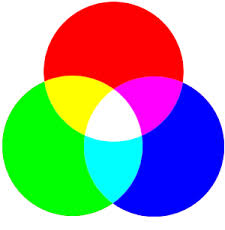 Цветовая модель CMYKПри печати изображений на принтерах используется цветовая модель, основными красками в которой являются голубая (Cyan), пурпурная (Magenta) и жёлтая (Yellow).
 
Чтобы получить чёрный цвет, в цветовую модель был включен компонент чистого чёрного цвета (BlacK). Так получается четырёхцветная модель, называемая CMYK.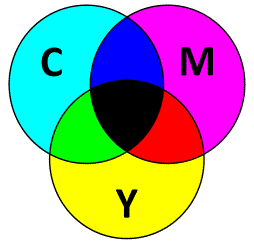 Область применения цветовой модели CMYK — полноцветная печать. Именно с этой моделью работает большинство устройств печати.
Из-за несоответствия цветовых моделей часто возникает ситуация, когда цвет, который нужно напечатать, не может быть воспроизведен с помощью модели CMYK (например, золотой или серебряный). В этом случае применяются краски Pantone.
 
Все файлы, предназначенные для вывода в типографии, должны быть конвертированы в CMYK. Этот процесс называется цветоделением.
 
При просмотре CMYK-изображения на экране монитора одни и те же цвета могут восприниматься немного иначе, чем при просмотре RGB-изображения.
В модели CMYK невозможно отобразить очень яркие цвета модели RGB, модель RGB, в свою очередь, не способна передать тёмные густые оттенки модели CMYK, поскольку природа цвета разная.
 
Отображение цвета на экране монитора часто меняется и зависит от особенностей освещения, температуры монитора и цвета окружающих предметов. Кроме того, многие цвета, видимые в реальной жизни, не могут быть выведены при печати, не все цвета, отображаемые на экране, могут быть напечатаны, а некоторые цвета печати не видны на экране монитора.Модель HSBHSB — это трёхканальная модель цвета. Она получила название по первым буквам английских слов: цветовой тон (Hue), насыщенность (Saturation), яркость (Brightness), характеризующие параметры цвета.
 
Цветовой тон характеризуется положением на цветовом круге и определяется величиной угла в диапазоне от 0до 360 градусов. Эти цвета обладают максимальной насыщенностью и максимальной яркостью.Насыщенность (процент добавления к цвету белой краски) — это параметр цвета, определяющий его чистоту.Если по краю цветового круга располагаются максимально насыщенные цвета (100%), то остается только уменьшать их насыщенность до минимума (0%). Цвет с уменьшением насыщенности осветляется, как будто к нему прибавляют белую краску. При значении насыщенности (0%) любой цвет становится белым.Яркость (процент добавления чёрной краски) — это параметр цвета, определяющий освещённость или затемнённость цвета.Все цвета рассмотренного выше цветового круга имеют максимальную яркость (100%) и ярче уже быть не могут. Яркость можно уменьшить до минимума (0%). Уменьшение яркости цвета означает его зачернение. Работу с яркостью можно характеризовать как добавление в спектральный цвет определенного процента чёрной краски.
 
В общем случае, любой цвет получается из спектрального цвета добавлением определённого процента белой и чёрной красок, то есть фактически серой краски.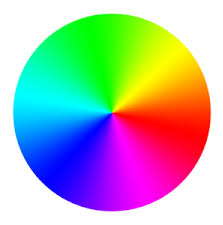 Тема урока: Кодирование цвета. Цветовые модели. Модели RGB и CMYK. Модели HSB и CMY. Глубина кодированияЗадание учитьТеория:Для описания цветовых оттенков, которые могут быть воспроизведены на экране компьютера и на принтере, разработаны специальные средства — цветовые модели (системы цветов).Цветовые модели — это способ описания цвета с помощью количественных характеристик.Цвет может получиться в процессе излучения и в процессе отражения. Поэтому цветовые модели можно классифицировать по их целевой направленности:Аддитивные модели (RGB). Служат для получения цвета на мониторе.Полиграфические модели (CMYK). Служат для получения цвета при использовании разных систем красок и полиграфического оборудования.Математические модели, полезные для каких-либо способов цветокоррекции, но не связанные с оборудованием, например HSВ.Цветовая модель RGBС экрана монитора человек воспринимает цвет как сумму излучения трёх базовых цветов: красного (Red), зелёного (Green), синего (Blue).
Такая цветовая модель называется RGB (по первым буквам).
Она служит основой при создании и обработке компьютерной графики, предназначенной для электронного воспроизведения (на мониторе, телевизоре).Цвет на экране получается при суммировании лучей трёх основных цветов — красного, зелёного и синего. Если интенсивность каждого из них достигает 100, то получается белый цвет. Минимальная интенсивность трёх базовых цветов даёт чёрный цвет.
 
Для описания каждого составляющего цвета требуется 1 байт (8 бит) памяти, а чтобы описать один цвет, требуется 3 байта, т.е. 24 бита, памяти.Глубина цвета — это максимальное число оттенков цвета, которое только может содержать в себе изображение. Количество цветов в палитре N и глубина цвета i связаны между собой соотношением: N=2i.Интенсивность каждого из трёх цветов — это один байт (т.е. число в диапазоне от 0 до 255), т.е. каждая составляющая может принимать 256 значений.Таким образом, с использованием трёх составляющих можно описать 256⋅256⋅256=16777216различных цветовых оттенков, а, значит, модель RGB имеет приблизительно 16,7 миллионов различных цветов.
Таким количеством цветов определяется, в основном, палитра современного монитора.Цветовая модель CMYKПри печати изображений на принтерах используется цветовая модель, основными красками в которой являются голубая (Cyan), пурпурная (Magenta) и жёлтая (Yellow).
 
Чтобы получить чёрный цвет, в цветовую модель был включен компонент чистого чёрного цвета (BlacK). Так получается четырёхцветная модель, называемая CMYK.Область применения цветовой модели CMYK — полноцветная печать. Именно с этой моделью работает большинство устройств печати.
Из-за несоответствия цветовых моделей часто возникает ситуация, когда цвет, который нужно напечатать, не может быть воспроизведен с помощью модели CMYK (например, золотой или серебряный). В этом случае применяются краски Pantone.
 
Все файлы, предназначенные для вывода в типографии, должны быть конвертированы в CMYK. Этот процесс называется цветоделением.
 
При просмотре CMYK-изображения на экране монитора одни и те же цвета могут восприниматься немного иначе, чем при просмотре RGB-изображения.
В модели CMYK невозможно отобразить очень яркие цвета модели RGB, модель RGB, в свою очередь, не способна передать тёмные густые оттенки модели CMYK, поскольку природа цвета разная.
 
Отображение цвета на экране монитора часто меняется и зависит от особенностей освещения, температуры монитора и цвета окружающих предметов. Кроме того, многие цвета, видимые в реальной жизни, не могут быть выведены при печати, не все цвета, отображаемые на экране, могут быть напечатаны, а некоторые цвета печати не видны на экране монитора.Модель HSBHSB — это трёхканальная модель цвета. Она получила название по первым буквам английских слов: цветовой тон (Hue), насыщенность (Saturation), яркость (Brightness), характеризующие параметры цвета.
 
Цветовой тон характеризуется положением на цветовом круге и определяется величиной угла в диапазоне от 0до 360 градусов. Эти цвета обладают максимальной насыщенностью и максимальной яркостью.Насыщенность (процент добавления к цвету белой краски) — это параметр цвета, определяющий его чистоту.Если по краю цветового круга располагаются максимально насыщенные цвета (100%), то остается только уменьшать их насыщенность до минимума (0%). Цвет с уменьшением насыщенности осветляется, как будто к нему прибавляют белую краску. При значении насыщенности (0%) любой цвет становится белым.Яркость (процент добавления чёрной краски) — это параметр цвета, определяющий освещённость или затемнённость цвета.Все цвета рассмотренного выше цветового круга имеют максимальную яркость (100%) и ярче уже быть не могут. Яркость можно уменьшить до минимума (0%). Уменьшение яркости цвета означает его зачернение. Работу с яркостью можно характеризовать как добавление в спектральный цвет определенного процента чёрной краски.
 
В общем случае, любой цвет получается из спектрального цвета добавлением определённого процента белой и чёрной красок, то есть фактически серой краски.Тема урока: Кодирование цвета. Цветовые модели. Модели RGB и CMYK. Модели HSB и CMY. Глубина кодированияЗадание учитьТеория:Для описания цветовых оттенков, которые могут быть воспроизведены на экране компьютера и на принтере, разработаны специальные средства — цветовые модели (системы цветов).Цветовые модели — это способ описания цвета с помощью количественных характеристик.Цвет может получиться в процессе излучения и в процессе отражения. Поэтому цветовые модели можно классифицировать по их целевой направленности:Аддитивные модели (RGB). Служат для получения цвета на мониторе.Полиграфические модели (CMYK). Служат для получения цвета при использовании разных систем красок и полиграфического оборудования.Математические модели, полезные для каких-либо способов цветокоррекции, но не связанные с оборудованием, например HSВ.Цветовая модель RGBС экрана монитора человек воспринимает цвет как сумму излучения трёх базовых цветов: красного (Red), зелёного (Green), синего (Blue).
Такая цветовая модель называется RGB (по первым буквам).
Она служит основой при создании и обработке компьютерной графики, предназначенной для электронного воспроизведения (на мониторе, телевизоре).Цвет на экране получается при суммировании лучей трёх основных цветов — красного, зелёного и синего. Если интенсивность каждого из них достигает 100, то получается белый цвет. Минимальная интенсивность трёх базовых цветов даёт чёрный цвет.
 
Для описания каждого составляющего цвета требуется 1 байт (8 бит) памяти, а чтобы описать один цвет, требуется 3 байта, т.е. 24 бита, памяти.Глубина цвета — это максимальное число оттенков цвета, которое только может содержать в себе изображение. Количество цветов в палитре N и глубина цвета i связаны между собой соотношением: N=2i.Интенсивность каждого из трёх цветов — это один байт (т.е. число в диапазоне от 0 до 255), т.е. каждая составляющая может принимать 256 значений.Таким образом, с использованием трёх составляющих можно описать 256⋅256⋅256=16777216различных цветовых оттенков, а, значит, модель RGB имеет приблизительно 16,7 миллионов различных цветов.
Таким количеством цветов определяется, в основном, палитра современного монитора.Цветовая модель CMYKПри печати изображений на принтерах используется цветовая модель, основными красками в которой являются голубая (Cyan), пурпурная (Magenta) и жёлтая (Yellow).
 
Чтобы получить чёрный цвет, в цветовую модель был включен компонент чистого чёрного цвета (BlacK). Так получается четырёхцветная модель, называемая CMYK.Область применения цветовой модели CMYK — полноцветная печать. Именно с этой моделью работает большинство устройств печати.
Из-за несоответствия цветовых моделей часто возникает ситуация, когда цвет, который нужно напечатать, не может быть воспроизведен с помощью модели CMYK (например, золотой или серебряный). В этом случае применяются краски Pantone.
 
Все файлы, предназначенные для вывода в типографии, должны быть конвертированы в CMYK. Этот процесс называется цветоделением.
 
При просмотре CMYK-изображения на экране монитора одни и те же цвета могут восприниматься немного иначе, чем при просмотре RGB-изображения.
В модели CMYK невозможно отобразить очень яркие цвета модели RGB, модель RGB, в свою очередь, не способна передать тёмные густые оттенки модели CMYK, поскольку природа цвета разная.
 
Отображение цвета на экране монитора часто меняется и зависит от особенностей освещения, температуры монитора и цвета окружающих предметов. Кроме того, многие цвета, видимые в реальной жизни, не могут быть выведены при печати, не все цвета, отображаемые на экране, могут быть напечатаны, а некоторые цвета печати не видны на экране монитора.Модель HSBHSB — это трёхканальная модель цвета. Она получила название по первым буквам английских слов: цветовой тон (Hue), насыщенность (Saturation), яркость (Brightness), характеризующие параметры цвета.
 
Цветовой тон характеризуется положением на цветовом круге и определяется величиной угла в диапазоне от 0до 360 градусов. Эти цвета обладают максимальной насыщенностью и максимальной яркостью.Насыщенность (процент добавления к цвету белой краски) — это параметр цвета, определяющий его чистоту.Если по краю цветового круга располагаются максимально насыщенные цвета (100%), то остается только уменьшать их насыщенность до минимума (0%). Цвет с уменьшением насыщенности осветляется, как будто к нему прибавляют белую краску. При значении насыщенности (0%) любой цвет становится белым.Яркость (процент добавления чёрной краски) — это параметр цвета, определяющий освещённость или затемнённость цвета.Все цвета рассмотренного выше цветового круга имеют максимальную яркость (100%) и ярче уже быть не могут. Яркость можно уменьшить до минимума (0%). Уменьшение яркости цвета означает его зачернение. Работу с яркостью можно характеризовать как добавление в спектральный цвет определенного процента чёрной краски.
 
В общем случае, любой цвет получается из спектрального цвета добавлением определённого процента белой и чёрной красок, то есть фактически серой краски.Тема урока: Кодирование цвета. Цветовые модели. Модели RGB и CMYK. Модели HSB и CMY. Глубина кодированияЗадание учитьТеория:Для описания цветовых оттенков, которые могут быть воспроизведены на экране компьютера и на принтере, разработаны специальные средства — цветовые модели (системы цветов).Цветовые модели — это способ описания цвета с помощью количественных характеристик.Цвет может получиться в процессе излучения и в процессе отражения. Поэтому цветовые модели можно классифицировать по их целевой направленности:Аддитивные модели (RGB). Служат для получения цвета на мониторе.Полиграфические модели (CMYK). Служат для получения цвета при использовании разных систем красок и полиграфического оборудования.Математические модели, полезные для каких-либо способов цветокоррекции, но не связанные с оборудованием, например HSВ.Цветовая модель RGBС экрана монитора человек воспринимает цвет как сумму излучения трёх базовых цветов: красного (Red), зелёного (Green), синего (Blue).
Такая цветовая модель называется RGB (по первым буквам).
Она служит основой при создании и обработке компьютерной графики, предназначенной для электронного воспроизведения (на мониторе, телевизоре).Цвет на экране получается при суммировании лучей трёх основных цветов — красного, зелёного и синего. Если интенсивность каждого из них достигает 100, то получается белый цвет. Минимальная интенсивность трёх базовых цветов даёт чёрный цвет.
 
Для описания каждого составляющего цвета требуется 1 байт (8 бит) памяти, а чтобы описать один цвет, требуется 3 байта, т.е. 24 бита, памяти.Глубина цвета — это максимальное число оттенков цвета, которое только может содержать в себе изображение. Количество цветов в палитре N и глубина цвета i связаны между собой соотношением: N=2i.Интенсивность каждого из трёх цветов — это один байт (т.е. число в диапазоне от 0 до 255), т.е. каждая составляющая может принимать 256 значений.Таким образом, с использованием трёх составляющих можно описать 256⋅256⋅256=16777216различных цветовых оттенков, а, значит, модель RGB имеет приблизительно 16,7 миллионов различных цветов.
Таким количеством цветов определяется, в основном, палитра современного монитора.Цветовая модель CMYKПри печати изображений на принтерах используется цветовая модель, основными красками в которой являются голубая (Cyan), пурпурная (Magenta) и жёлтая (Yellow).
 
Чтобы получить чёрный цвет, в цветовую модель был включен компонент чистого чёрного цвета (BlacK). Так получается четырёхцветная модель, называемая CMYK.Область применения цветовой модели CMYK — полноцветная печать. Именно с этой моделью работает большинство устройств печати.
Из-за несоответствия цветовых моделей часто возникает ситуация, когда цвет, который нужно напечатать, не может быть воспроизведен с помощью модели CMYK (например, золотой или серебряный). В этом случае применяются краски Pantone.
 
Все файлы, предназначенные для вывода в типографии, должны быть конвертированы в CMYK. Этот процесс называется цветоделением.
 
При просмотре CMYK-изображения на экране монитора одни и те же цвета могут восприниматься немного иначе, чем при просмотре RGB-изображения.
В модели CMYK невозможно отобразить очень яркие цвета модели RGB, модель RGB, в свою очередь, не способна передать тёмные густые оттенки модели CMYK, поскольку природа цвета разная.
 
Отображение цвета на экране монитора часто меняется и зависит от особенностей освещения, температуры монитора и цвета окружающих предметов. Кроме того, многие цвета, видимые в реальной жизни, не могут быть выведены при печати, не все цвета, отображаемые на экране, могут быть напечатаны, а некоторые цвета печати не видны на экране монитора.Модель HSBHSB — это трёхканальная модель цвета. Она получила название по первым буквам английских слов: цветовой тон (Hue), насыщенность (Saturation), яркость (Brightness), характеризующие параметры цвета.
 
Цветовой тон характеризуется положением на цветовом круге и определяется величиной угла в диапазоне от 0до 360 градусов. Эти цвета обладают максимальной насыщенностью и максимальной яркостью.Насыщенность (процент добавления к цвету белой краски) — это параметр цвета, определяющий его чистоту.Если по краю цветового круга располагаются максимально насыщенные цвета (100%), то остается только уменьшать их насыщенность до минимума (0%). Цвет с уменьшением насыщенности осветляется, как будто к нему прибавляют белую краску. При значении насыщенности (0%) любой цвет становится белым.Яркость (процент добавления чёрной краски) — это параметр цвета, определяющий освещённость или затемнённость цвета.Все цвета рассмотренного выше цветового круга имеют максимальную яркость (100%) и ярче уже быть не могут. Яркость можно уменьшить до минимума (0%). Уменьшение яркости цвета означает его зачернение. Работу с яркостью можно характеризовать как добавление в спектральный цвет определенного процента чёрной краски.
 
В общем случае, любой цвет получается из спектрального цвета добавлением определённого процента белой и чёрной красок, то есть фактически серой краски.ГеографияПодготовка к ВПР, разобрать 1,2,3,4,5, варианты сборника тренировочных заданийПодготовка к ВПР, разобрать 1,2,3,4,5, варианты сборника тренировочных заданийПодготовка к ВПР, разобрать 1,2,3,4,5, варианты сборника тренировочных заданийПодготовка к ВПР, разобрать 1,2,3,4,5, варианты сборника тренировочных заданийФизикаБарометр-анероид. Атмосферное давление на разных высотах. Гидравлические механизмы Давление жидкости  на погруженное в нее тело.Упражнения и ответы на вопросы к параграфам письменно.Барометр-анероид. Атмосферное давление на разных высотах. Гидравлические механизмы Давление жидкости  на погруженное в нее тело.Упражнения и ответы на вопросы к параграфам письменно.Барометр-анероид. Атмосферное давление на разных высотах. Гидравлические механизмы Давление жидкости  на погруженное в нее тело.Упражнения и ответы на вопросы к параграфам письменно.Барометр-анероид. Атмосферное давление на разных высотах. Гидравлические механизмы Давление жидкости  на погруженное в нее тело.Упражнения и ответы на вопросы к параграфам письменно.Алгебрап. 6.5, 6.6 № 392-397, 400, 407, 408, 409, 411 ВПР вариант 5-7п. 6.5, 6.6 № 392-397, 400, 407, 408, 409, 411 ВПР вариант 5-7п. 6.5, 6.6 № 392-397, 400, 407, 408, 409, 411 ВПР вариант 5-7п. 6.5, 6.6 № 392-397, 400, 407, 408, 409, 411 ВПР вариант 5-7Геометрия§ 30, 31, 32 № 224, 227б, 229 228а, 233, 234, 236, 234§ 30, 31, 32 № 224, 227б, 229 228а, 233, 234, 236, 234§ 30, 31, 32 № 224, 227б, 229 228а, 233, 234, 236, 234§ 30, 31, 32 № 224, 227б, 229 228а, 233, 234, 236, 234Технология мальчикиСпособы продвижения товара на рынок.Способы продвижения товара на рынок.Найти информацию в интернетеНайти информацию в интернетеТехнология мальчикиСегментация рынка. Этапы сегментации, виды сегментации.Сегментация рынка. Этапы сегментации, виды сегментации.Найти информацию в интернетеНайти информацию в интернете8А класс8А класс8А класс8А класс8А классАнглийский язык Уч.: с.86-87 №1-уст., заметку записать и учить, №1.3)-выражения учить, №2-пис.РТ: с.38-39 №1(ур.6), с.39 №1,2(ур.7)Уч.: с.86-87 №1-уст., заметку записать и учить, №1.3)-выражения учить, №2-пис.РТ: с.38-39 №1(ур.6), с.39 №1,2(ур.7)Уч.: с.86-87 №1-уст., заметку записать и учить, №1.3)-выражения учить, №2-пис.РТ: с.38-39 №1(ур.6), с.39 №1,2(ур.7)Уч.: с.86-87 №1-уст., заметку записать и учить, №1.3)-выражения учить, №2-пис.РТ: с.38-39 №1(ур.6), с.39 №1,2(ур.7)Русский языкП.190, упр.310-315, П.191, упр. 316-322П.190, упр.310-315, П.191, упр. 316-322П.190, упр.310-315, П.191, упр. 316-322П.190, упр.310-315, П.191, упр. 316-322Литературастр.300-318 (чит., пересказ), стр.329-414 – читать комедию «Ревизор»стр.300-318 (чит., пересказ), стр.329-414 – читать комедию «Ревизор»стр.300-318 (чит., пересказ), стр.329-414 – читать комедию «Ревизор»стр.300-318 (чит., пересказ), стр.329-414 – читать комедию «Ревизор»Алгебрапункты 6.3; 6.4; 6.5 № 394, 396, 399, 400, 406- 412, 416прорешать демоверсию впр математика 8 класспункты 6.3; 6.4; 6.5 № 394, 396, 399, 400, 406- 412, 416прорешать демоверсию впр математика 8 класспункты 6.3; 6.4; 6.5 № 394, 396, 399, 400, 406- 412, 416прорешать демоверсию впр математика 8 класспункты 6.3; 6.4; 6.5 № 394, 396, 399, 400, 406- 412, 416прорешать демоверсию впр математика 8 классГеометрия§ 62, 63 № 564, 565, 570, 571, 576, 578§ 62, 63 № 564, 565, 570, 571, 576, 578§ 62, 63 № 564, 565, 570, 571, 576, 578§ 62, 63 № 564, 565, 570, 571, 576, 578Историяпараграф 12, 13-14 учитьпараграф 12, 13-14 учитьпараграф 12, 13-14 учитьпараграф 12, 13-14 учитьОбществознаниевсе записи повторить и параграф 17все записи повторить и параграф 17все записи повторить и параграф 17все записи повторить и параграф 17ФизикаЗависимость силы тока от напряжения. Сила тока для участка. Расчет сопротивления проводника. Удельное сопротивление (реостат).Упражнения и ответы на вопросы к параграфам письменно.Зависимость силы тока от напряжения. Сила тока для участка. Расчет сопротивления проводника. Удельное сопротивление (реостат).Упражнения и ответы на вопросы к параграфам письменно.Зависимость силы тока от напряжения. Сила тока для участка. Расчет сопротивления проводника. Удельное сопротивление (реостат).Упражнения и ответы на вопросы к параграфам письменно.Зависимость силы тока от напряжения. Сила тока для участка. Расчет сопротивления проводника. Удельное сопротивление (реостат).Упражнения и ответы на вопросы к параграфам письменно.БиологияВитамины. Нормы и режим питания. Нарушения процессов пищеварения.Витамины. Нормы и режим питания. Нарушения процессов пищеварения.Витамины. Нормы и режим питания. Нарушения процессов пищеварения.Витамины. Нормы и режим питания. Нарушения процессов пищеварения.Химия§36-41§36-41§36-41§36-41Технология мальчикиСпособы продвижения продукта на рынке. Сегментация.рынка. Позиционирование.продукта. Маркетинговый план. Кирпичный завод.Способы продвижения продукта на рынке. Сегментация.рынка. Позиционирование.продукта. Маркетинговый план. Кирпичный завод.Подготовить   сообщение «Что вы знаете о  кирпичном заводе» Подготовить сообщения на тему:  «История моего дома ».Подготовить   сообщение «Что вы знаете о  кирпичном заводе» Подготовить сообщения на тему:  «История моего дома ».Технология мальчикиСоставление технологической карты известного технологического процесса. Понятие о геральдике. Геральдика города Чаплыгина, Чаплыгинского района.Составление технологической карты известного технологического процесса. Понятие о геральдике. Геральдика города Чаплыгина, Чаплыгинского района.Найти информацию в интернетеНайти информацию в интернетеОБЖМеры по защите населения от последствий гидродинамических аварий.  Правила поведения  при угрозе и во время гидродинамических аварий..Прочитать  учебник    стр. 112 - 115Ответить письменно на вопрос: « Какие травмы может получить человек , находившийся в зоне гидродинамической аварии?  Какую первую помощь необходимо оказать?»Прочитать  учебник    стр. 112 - 115Ответить письменно на вопрос: « Какие травмы может получить человек , находившийся в зоне гидродинамической аварии?  Какую первую помощь необходимо оказать?»Прочитать  учебник    стр. 112 - 115Ответить письменно на вопрос: « Какие травмы может получить человек , находившийся в зоне гидродинамической аварии?  Какую первую помощь необходимо оказать?»ИнформатикаТема урокаКонструкция «ветвление». Условный оператор: полная и неполная формы. Выполнение  и невыполнение условияЗадание конспект в тетрадитеорияСуществуют три базовых структуры алгоритмовлинейная структураветвлениециклы Структуре ветвления в языке программирования Паскаль соответствует оператор условного  перехода.      Ветвление – это такая форма организации действий, при которой в зависимости от выполнения или невыполнения некоторого условия совершается либо одна, либо другая последовательность действий. В Паскале ветвление организуется с помощью двух операторов: условный оператор IF и оператор выбора CASE. Сегодня на уроке мы познакомимся с условным оператором – IF.Формат условного оператора1)   if       <условие>      then <оператор1> else <оператор2>;           (если)                            (то)                           (иначе)2)   if       <условие>      then <оператор>;(если)                           (то)       



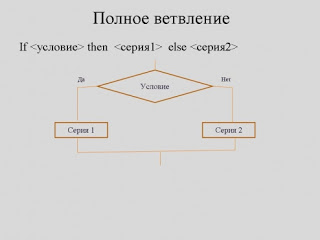 
Оператор условия выполняется следующим образом. Сначала выполняется выражение, записанное в условии. В результате его вычисления получается значение истина или ложь.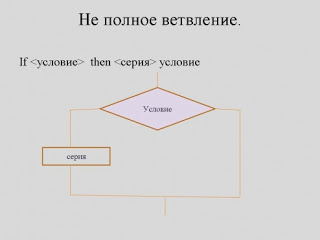 В первом случае, если значение выражения есть истина, выполняется оператор1, указанный после слова then (то). Если значение выражения ложь, то выполняется оператор2.Во втором варианте формата – если условие выражение истина, то выполняется оператор1, если – ложь – выполняется оператор, следующий за оператором if. А что мы можем записать в условии?Условие – это логическое выражение (равенство или неравенство).В простых условиях могут применяться знаки операций сравнения:>          (больше),<          (меньше), =         (равно),<>       (не равно),>=       (больше или равно),<=       (меньше или равно).Примеры простых условий:      A=5                            Значение переменной А равно 5
(C+D3)>=(D1*2)       Значение выражения в левой части больше либо равно значению выражения из правой частиПримеры составных  условий:      (X>=0) AND (X<10)           (A<5) OR (A=3)                   Рассмотрим несколько примеров:Запишите выражение на языке программирования:1.      если С меньше или равно 4, то К присвоить удвоенное произведение С;2.      если X больше нуля, то вывести на экран сообщение Положительное число, иначе вывести сообщение Отрицательное число;3.      если А больше или равно В, то переменной С присвоить разность А и В, иначе переменной С присвоить сумму А и В;4.      если X не равно Y, то Z присвоить X увеличенное на 10, иначе Z присвоить Y уменьшенное на 20;5.      Если S больше либо равно 100, то переменной С присвоить произведение S и 0,01 и вывести на экран сообщение Скидка составляет 1%.В последнем примере не получится записать после условия 2 оператора присваивания, потому что мы можем записать только 1 оператор. В таком случае используют составной условный оператор.Составной условный оператор Обратите внимание на то, что после служебных слов Then и Else часто стоит только один оператор. Но что делать, чтобы решить задачу, в которой по выполнению или невыполнению условия нужно совершить не одно, а несколько действий?Здесь приходит на помощь вам составной оператор.            begin                        группа операторов;            end;         В TurboPascal 7.0, если в качестве оператора должна выполниться серия операторов, то они объединяются в операторные скобки begin-end.Вариант условного оператора в этом случае:If  условие ThenBeginгруппа операторов 1;endElseBegin группа операторов 2;end;Группу операторов находящуюся внутри операторных скобок будем называть составным оператором. Фактически, весь раздел операторов, внутри операторных скобок, представляет собой один составной оператор.Тема урокаКонструкция «ветвление». Условный оператор: полная и неполная формы. Выполнение  и невыполнение условияЗадание конспект в тетрадитеорияСуществуют три базовых структуры алгоритмовлинейная структураветвлениециклы Структуре ветвления в языке программирования Паскаль соответствует оператор условного  перехода.      Ветвление – это такая форма организации действий, при которой в зависимости от выполнения или невыполнения некоторого условия совершается либо одна, либо другая последовательность действий. В Паскале ветвление организуется с помощью двух операторов: условный оператор IF и оператор выбора CASE. Сегодня на уроке мы познакомимся с условным оператором – IF.Формат условного оператора1)   if       <условие>      then <оператор1> else <оператор2>;           (если)                            (то)                           (иначе)2)   if       <условие>      then <оператор>;(если)                           (то)       




Оператор условия выполняется следующим образом. Сначала выполняется выражение, записанное в условии. В результате его вычисления получается значение истина или ложь.В первом случае, если значение выражения есть истина, выполняется оператор1, указанный после слова then (то). Если значение выражения ложь, то выполняется оператор2.Во втором варианте формата – если условие выражение истина, то выполняется оператор1, если – ложь – выполняется оператор, следующий за оператором if. А что мы можем записать в условии?Условие – это логическое выражение (равенство или неравенство).В простых условиях могут применяться знаки операций сравнения:>          (больше),<          (меньше), =         (равно),<>       (не равно),>=       (больше или равно),<=       (меньше или равно).Примеры простых условий:      A=5                            Значение переменной А равно 5
(C+D3)>=(D1*2)       Значение выражения в левой части больше либо равно значению выражения из правой частиПримеры составных  условий:      (X>=0) AND (X<10)           (A<5) OR (A=3)                   Рассмотрим несколько примеров:Запишите выражение на языке программирования:1.      если С меньше или равно 4, то К присвоить удвоенное произведение С;2.      если X больше нуля, то вывести на экран сообщение Положительное число, иначе вывести сообщение Отрицательное число;3.      если А больше или равно В, то переменной С присвоить разность А и В, иначе переменной С присвоить сумму А и В;4.      если X не равно Y, то Z присвоить X увеличенное на 10, иначе Z присвоить Y уменьшенное на 20;5.      Если S больше либо равно 100, то переменной С присвоить произведение S и 0,01 и вывести на экран сообщение Скидка составляет 1%.В последнем примере не получится записать после условия 2 оператора присваивания, потому что мы можем записать только 1 оператор. В таком случае используют составной условный оператор.Составной условный оператор Обратите внимание на то, что после служебных слов Then и Else часто стоит только один оператор. Но что делать, чтобы решить задачу, в которой по выполнению или невыполнению условия нужно совершить не одно, а несколько действий?Здесь приходит на помощь вам составной оператор.            begin                        группа операторов;            end;         В TurboPascal 7.0, если в качестве оператора должна выполниться серия операторов, то они объединяются в операторные скобки begin-end.Вариант условного оператора в этом случае:If  условие ThenBeginгруппа операторов 1;endElseBegin группа операторов 2;end;Группу операторов находящуюся внутри операторных скобок будем называть составным оператором. Фактически, весь раздел операторов, внутри операторных скобок, представляет собой один составной оператор.Тема урокаКонструкция «ветвление». Условный оператор: полная и неполная формы. Выполнение  и невыполнение условияЗадание конспект в тетрадитеорияСуществуют три базовых структуры алгоритмовлинейная структураветвлениециклы Структуре ветвления в языке программирования Паскаль соответствует оператор условного  перехода.      Ветвление – это такая форма организации действий, при которой в зависимости от выполнения или невыполнения некоторого условия совершается либо одна, либо другая последовательность действий. В Паскале ветвление организуется с помощью двух операторов: условный оператор IF и оператор выбора CASE. Сегодня на уроке мы познакомимся с условным оператором – IF.Формат условного оператора1)   if       <условие>      then <оператор1> else <оператор2>;           (если)                            (то)                           (иначе)2)   if       <условие>      then <оператор>;(если)                           (то)       




Оператор условия выполняется следующим образом. Сначала выполняется выражение, записанное в условии. В результате его вычисления получается значение истина или ложь.В первом случае, если значение выражения есть истина, выполняется оператор1, указанный после слова then (то). Если значение выражения ложь, то выполняется оператор2.Во втором варианте формата – если условие выражение истина, то выполняется оператор1, если – ложь – выполняется оператор, следующий за оператором if. А что мы можем записать в условии?Условие – это логическое выражение (равенство или неравенство).В простых условиях могут применяться знаки операций сравнения:>          (больше),<          (меньше), =         (равно),<>       (не равно),>=       (больше или равно),<=       (меньше или равно).Примеры простых условий:      A=5                            Значение переменной А равно 5
(C+D3)>=(D1*2)       Значение выражения в левой части больше либо равно значению выражения из правой частиПримеры составных  условий:      (X>=0) AND (X<10)           (A<5) OR (A=3)                   Рассмотрим несколько примеров:Запишите выражение на языке программирования:1.      если С меньше или равно 4, то К присвоить удвоенное произведение С;2.      если X больше нуля, то вывести на экран сообщение Положительное число, иначе вывести сообщение Отрицательное число;3.      если А больше или равно В, то переменной С присвоить разность А и В, иначе переменной С присвоить сумму А и В;4.      если X не равно Y, то Z присвоить X увеличенное на 10, иначе Z присвоить Y уменьшенное на 20;5.      Если S больше либо равно 100, то переменной С присвоить произведение S и 0,01 и вывести на экран сообщение Скидка составляет 1%.В последнем примере не получится записать после условия 2 оператора присваивания, потому что мы можем записать только 1 оператор. В таком случае используют составной условный оператор.Составной условный оператор Обратите внимание на то, что после служебных слов Then и Else часто стоит только один оператор. Но что делать, чтобы решить задачу, в которой по выполнению или невыполнению условия нужно совершить не одно, а несколько действий?Здесь приходит на помощь вам составной оператор.            begin                        группа операторов;            end;         В TurboPascal 7.0, если в качестве оператора должна выполниться серия операторов, то они объединяются в операторные скобки begin-end.Вариант условного оператора в этом случае:If  условие ThenBeginгруппа операторов 1;endElseBegin группа операторов 2;end;Группу операторов находящуюся внутри операторных скобок будем называть составным оператором. Фактически, весь раздел операторов, внутри операторных скобок, представляет собой один составной оператор.Тема урокаКонструкция «ветвление». Условный оператор: полная и неполная формы. Выполнение  и невыполнение условияЗадание конспект в тетрадитеорияСуществуют три базовых структуры алгоритмовлинейная структураветвлениециклы Структуре ветвления в языке программирования Паскаль соответствует оператор условного  перехода.      Ветвление – это такая форма организации действий, при которой в зависимости от выполнения или невыполнения некоторого условия совершается либо одна, либо другая последовательность действий. В Паскале ветвление организуется с помощью двух операторов: условный оператор IF и оператор выбора CASE. Сегодня на уроке мы познакомимся с условным оператором – IF.Формат условного оператора1)   if       <условие>      then <оператор1> else <оператор2>;           (если)                            (то)                           (иначе)2)   if       <условие>      then <оператор>;(если)                           (то)       




Оператор условия выполняется следующим образом. Сначала выполняется выражение, записанное в условии. В результате его вычисления получается значение истина или ложь.В первом случае, если значение выражения есть истина, выполняется оператор1, указанный после слова then (то). Если значение выражения ложь, то выполняется оператор2.Во втором варианте формата – если условие выражение истина, то выполняется оператор1, если – ложь – выполняется оператор, следующий за оператором if. А что мы можем записать в условии?Условие – это логическое выражение (равенство или неравенство).В простых условиях могут применяться знаки операций сравнения:>          (больше),<          (меньше), =         (равно),<>       (не равно),>=       (больше или равно),<=       (меньше или равно).Примеры простых условий:      A=5                            Значение переменной А равно 5
(C+D3)>=(D1*2)       Значение выражения в левой части больше либо равно значению выражения из правой частиПримеры составных  условий:      (X>=0) AND (X<10)           (A<5) OR (A=3)                   Рассмотрим несколько примеров:Запишите выражение на языке программирования:1.      если С меньше или равно 4, то К присвоить удвоенное произведение С;2.      если X больше нуля, то вывести на экран сообщение Положительное число, иначе вывести сообщение Отрицательное число;3.      если А больше или равно В, то переменной С присвоить разность А и В, иначе переменной С присвоить сумму А и В;4.      если X не равно Y, то Z присвоить X увеличенное на 10, иначе Z присвоить Y уменьшенное на 20;5.      Если S больше либо равно 100, то переменной С присвоить произведение S и 0,01 и вывести на экран сообщение Скидка составляет 1%.В последнем примере не получится записать после условия 2 оператора присваивания, потому что мы можем записать только 1 оператор. В таком случае используют составной условный оператор.Составной условный оператор Обратите внимание на то, что после служебных слов Then и Else часто стоит только один оператор. Но что делать, чтобы решить задачу, в которой по выполнению или невыполнению условия нужно совершить не одно, а несколько действий?Здесь приходит на помощь вам составной оператор.            begin                        группа операторов;            end;         В TurboPascal 7.0, если в качестве оператора должна выполниться серия операторов, то они объединяются в операторные скобки begin-end.Вариант условного оператора в этом случае:If  условие ThenBeginгруппа операторов 1;endElseBegin группа операторов 2;end;Группу операторов находящуюся внутри операторных скобок будем называть составным оператором. Фактически, весь раздел операторов, внутри операторных скобок, представляет собой один составной оператор.ГеографияПриродные комплексы. Закономерности размещения природных комплексов на территории РоссииПриродные комплексы. Закономерности размещения природных комплексов на территории РоссииПриродные комплексы. Закономерности размещения природных комплексов на территории РоссииПриродные комплексы. Закономерности размещения природных комплексов на территории РоссииНемецкий– учить рассказ о доме и своей комнатестр 68-69№11(письменно), №12(изучить информацию),№13(читать. Переводить, выписать новые слова и выражения),  №15(письменно по образцу), №16, 17,18  стр 70-72– учить рассказ о доме и своей комнатестр 68-69№11(письменно), №12(изучить информацию),№13(читать. Переводить, выписать новые слова и выражения),  №15(письменно по образцу), №16, 17,18  стр 70-72– учить рассказ о доме и своей комнатестр 68-69№11(письменно), №12(изучить информацию),№13(читать. Переводить, выписать новые слова и выражения),  №15(письменно по образцу), №16, 17,18  стр 70-72– учить рассказ о доме и своей комнатестр 68-69№11(письменно), №12(изучить информацию),№13(читать. Переводить, выписать новые слова и выражения),  №15(письменно по образцу), №16, 17,18  стр 70-729А класс9А класс9А класс9А класс9А классАнглийский языкУч.: с.71-73-записать и учить слова, №1-уст., №1.5)-пис., с.186-187-повторить правило(конспект); РТ: с.50-51 №3(ур.4), №1(ур.5)Уч.: с.71-73-записать и учить слова, №1-уст., №1.5)-пис., с.186-187-повторить правило(конспект); РТ: с.50-51 №3(ур.4), №1(ур.5)Уч.: с.71-73-записать и учить слова, №1-уст., №1.5)-пис., с.186-187-повторить правило(конспект); РТ: с.50-51 №3(ур.4), №1(ур.5)Уч.: с.71-73-записать и учить слова, №1-уст., №1.5)-пис., с.186-187-повторить правило(конспект); РТ: с.50-51 №3(ур.4), №1(ур.5)Историяпараграф 11 и 12 учить, стр. 80-86 прочитать.параграф 11 и 12 учить, стр. 80-86 прочитать.параграф 11 и 12 учить, стр. 80-86 прочитать.параграф 11 и 12 учить, стр. 80-86 прочитать.Обществознаниепараграф 16 и 17, записи в тетради.параграф 16 и 17, записи в тетради.параграф 16 и 17, записи в тетради.параграф 16 и 17, записи в тетради.ФизикаПреломление света. Дисперсия. Цвета тел. Типы оптических спектров.Упражнения и ответы на вопросы к параграфам письменно в тетради.Преломление света. Дисперсия. Цвета тел. Типы оптических спектров.Упражнения и ответы на вопросы к параграфам письменно в тетради.Преломление света. Дисперсия. Цвета тел. Типы оптических спектров.Упражнения и ответы на вопросы к параграфам письменно в тетради.Преломление света. Дисперсия. Цвета тел. Типы оптических спектров.Упражнения и ответы на вопросы к параграфам письменно в тетради.Немецкийсообщения о федеральных землях Гессен и Тюрингия; доклады о                                   Писателях(Э. Кестнер и братья Гримм)подготовить чтение стихотворения Шиллера»Перчатка» и Г.Гейне «Лорелея»сообщения о федеральных землях Гессен и Тюрингия; доклады о                                   Писателях(Э. Кестнер и братья Гримм)подготовить чтение стихотворения Шиллера»Перчатка» и Г.Гейне «Лорелея»сообщения о федеральных землях Гессен и Тюрингия; доклады о                                   Писателях(Э. Кестнер и братья Гримм)подготовить чтение стихотворения Шиллера»Перчатка» и Г.Гейне «Лорелея»сообщения о федеральных землях Гессен и Тюрингия; доклады о                                   Писателях(Э. Кестнер и братья Гримм)подготовить чтение стихотворения Шиллера»Перчатка» и Г.Гейне «Лорелея»Химия§30-33§30-33§30-33§30-33ИнформатикаТема урокаУправление. Сигнал. Обратная связьЗадание Читать и конспектировать урок по ссылкеhttps://www.yaklass.ru/p/informatika/9-klass/algoritmizatciia-i-programmirovanie-14692/algoritmy-upravleniia-14664/re-b6ad0f09-c01d-4ccd-93f3-4d8e33b4f55dТема урокаУправление. Сигнал. Обратная связьЗадание Читать и конспектировать урок по ссылкеhttps://www.yaklass.ru/p/informatika/9-klass/algoritmizatciia-i-programmirovanie-14692/algoritmy-upravleniia-14664/re-b6ad0f09-c01d-4ccd-93f3-4d8e33b4f55dТема урокаУправление. Сигнал. Обратная связьЗадание Читать и конспектировать урок по ссылкеhttps://www.yaklass.ru/p/informatika/9-klass/algoritmizatciia-i-programmirovanie-14692/algoritmy-upravleniia-14664/re-b6ad0f09-c01d-4ccd-93f3-4d8e33b4f55dТема урокаУправление. Сигнал. Обратная связьЗадание Читать и конспектировать урок по ссылкеhttps://www.yaklass.ru/p/informatika/9-klass/algoritmizatciia-i-programmirovanie-14692/algoritmy-upravleniia-14664/re-b6ad0f09-c01d-4ccd-93f3-4d8e33b4f55dРусский языкwww.cerm.ru(упражнения ОРФО)www.cerm.ru(упражнения ОРФО)www.cerm.ru(упражнения ОРФО)www.cerm.ru(упражнения ОРФО)Родной языкПроект «Мое имя»Проект «Мое имя»Проект «Мое имя»Проект «Мое имя»ЛитератураОтрывок из «Мертвых душ» наизусть, подготовиться к контрольной работе по поэме, написать сочинение на тему «Образы помещиков»Отрывок из «Мертвых душ» наизусть, подготовиться к контрольной работе по поэме, написать сочинение на тему «Образы помещиков»Отрывок из «Мертвых душ» наизусть, подготовиться к контрольной работе по поэме, написать сочинение на тему «Образы помещиков»Отрывок из «Мертвых душ» наизусть, подготовиться к контрольной работе по поэме, написать сочинение на тему «Образы помещиков»Родная литератураС. 367-368, 379 (наизусть)С. 367-368, 379 (наизусть)С. 367-368, 379 (наизусть)С. 367-368, 379 (наизусть)Алгебрапункт 9.2; 9.3 № 524, 526, 532, 534; сборник ОГЭ вариант 20-27п. 10.1 № 545, 548, 559пункт 9.2; 9.3 № 524, 526, 532, 534; сборник ОГЭ вариант 20-27п. 10.1 № 545, 548, 559пункт 9.2; 9.3 № 524, 526, 532, 534; сборник ОГЭ вариант 20-27п. 10.1 № 545, 548, 559пункт 9.2; 9.3 № 524, 526, 532, 534; сборник ОГЭ вариант 20-27п. 10.1 № 545, 548, 559Геометрияпункт 108, 109 № 1088, 1089, 1092, 1094пункт 110, 111, 112  №	1105, 1111, 1113, 1121пункт 108, 109 № 1088, 1089, 1092, 1094пункт 110, 111, 112  №	1105, 1111, 1113, 1121пункт 108, 109 № 1088, 1089, 1092, 1094пункт 110, 111, 112  №	1105, 1111, 1113, 1121пункт 108, 109 № 1088, 1089, 1092, 1094пункт 110, 111, 112  №	1105, 1111, 1113, 1121ГеографияХозяйство Северного Кавказа. Народы Северного Кавказа. Южные моря России.Хозяйство Северного Кавказа. Народы Северного Кавказа. Южные моря России.Хозяйство Северного Кавказа. Народы Северного Кавказа. Южные моря России.Хозяйство Северного Кавказа. Народы Северного Кавказа. Южные моря России.БиологияОсновные закономерности биологической эволюции. Место человека в системе органического мира. Подготовка к ОГЭ разобрать 5, 6,7 варианты.Основные закономерности биологической эволюции. Место человека в системе органического мира. Подготовка к ОГЭ разобрать 5, 6,7 варианты.Основные закономерности биологической эволюции. Место человека в системе органического мира. Подготовка к ОГЭ разобрать 5, 6,7 варианты.Основные закономерности биологической эволюции. Место человека в системе органического мира. Подготовка к ОГЭ разобрать 5, 6,7 варианты.ОБЖАлкоголь и его вред.Прочитать  учебник    стр. 138 - 142ответить на вопрос: что такое «пивной алкоголизм» и в чём его опасность для здоровья человека.Прочитать  учебник    стр. 138 - 142ответить на вопрос: что такое «пивной алкоголизм» и в чём его опасность для здоровья человека.Прочитать  учебник    стр. 138 - 142ответить на вопрос: что такое «пивной алкоголизм» и в чём его опасность для здоровья человека.9Б класс9Б класс9Б класс9Б класс9Б классАнглийский языкУч.: с.71-73-записать и учить слова, №1-уст., №1.5)-пис., с.186-187-повторить правило(конспект); РТ: с.50-51 №3(ур.4), №1(ур.5)Уч.: с.71-73-записать и учить слова, №1-уст., №1.5)-пис., с.186-187-повторить правило(конспект); РТ: с.50-51 №3(ур.4), №1(ур.5)Уч.: с.71-73-записать и учить слова, №1-уст., №1.5)-пис., с.186-187-повторить правило(конспект); РТ: с.50-51 №3(ур.4), №1(ур.5)Уч.: с.71-73-записать и учить слова, №1-уст., №1.5)-пис., с.186-187-повторить правило(конспект); РТ: с.50-51 №3(ур.4), №1(ур.5)Литературапрочитать «Герой нашего времени», стихотворения Лермонтова наизпрочитать «Герой нашего времени», стихотворения Лермонтова наизпрочитать «Герой нашего времени», стихотворения Лермонтова наизпрочитать «Герой нашего времени», стихотворения Лермонтова наизРусский языкРусский язык: П.223 упр. 268-270, Орфо-9, варианты ОГЭРусский язык: П.223 упр. 268-270, Орфо-9, варианты ОГЭРусский язык: П.223 упр. 268-270, Орфо-9, варианты ОГЭРусский язык: П.223 упр. 268-270, Орфо-9, варианты ОГЭАлгебрапункт 9.2; 9.3 № 524, 526, 532, 534; сборник ОГЭ вариант 14 и 15п. 10.1 № 545, 548, 559пункт 9.2; 9.3 № 524, 526, 532, 534; сборник ОГЭ вариант 14 и 15п. 10.1 № 545, 548, 559пункт 9.2; 9.3 № 524, 526, 532, 534; сборник ОГЭ вариант 14 и 15п. 10.1 № 545, 548, 559пункт 9.2; 9.3 № 524, 526, 532, 534; сборник ОГЭ вариант 14 и 15п. 10.1 № 545, 548, 559Геометрияпункт 108, 109 № 1088, 1089, 1092, 1094пункт 110, 111, 112  №	1105, 1111, 1113, 1121пункт 108, 109 № 1088, 1089, 1092, 1094пункт 110, 111, 112  №	1105, 1111, 1113, 1121пункт 108, 109 № 1088, 1089, 1092, 1094пункт 110, 111, 112  №	1105, 1111, 1113, 1121пункт 108, 109 № 1088, 1089, 1092, 1094пункт 110, 111, 112  №	1105, 1111, 1113, 1121Историяпараграф 11 и 12 учить, стр. 80-86 прочитать.параграф 11 и 12 учить, стр. 80-86 прочитать.параграф 11 и 12 учить, стр. 80-86 прочитать.параграф 11 и 12 учить, стр. 80-86 прочитать.Немецкийсообщения о федеральных землях Гессен и Тюрингия; доклады о                                   Писателях(Э. Кестнер и братья Гримм)подготовить чтение стихотворения Шиллера»Перчатка» и Г.Гейне «Лорелея»сообщения о федеральных землях Гессен и Тюрингия; доклады о                                   Писателях(Э. Кестнер и братья Гримм)подготовить чтение стихотворения Шиллера»Перчатка» и Г.Гейне «Лорелея»сообщения о федеральных землях Гессен и Тюрингия; доклады о                                   Писателях(Э. Кестнер и братья Гримм)подготовить чтение стихотворения Шиллера»Перчатка» и Г.Гейне «Лорелея»сообщения о федеральных землях Гессен и Тюрингия; доклады о                                   Писателях(Э. Кестнер и братья Гримм)подготовить чтение стихотворения Шиллера»Перчатка» и Г.Гейне «Лорелея»Обществознаниепараграф 16 и 17, записи в тетради.параграф 16 и 17, записи в тетради.параграф 16 и 17, записи в тетради.параграф 16 и 17, записи в тетради.Химия§30-33§30-33§30-33§30-33обжНаркотики и их вред Прочитать  учебник   стр. 142 -  147ответить на вопрос:       «Почему наркотики очень опасны для здоровья человека и окружающих?»Прочитать  учебник   стр. 142 -  147ответить на вопрос:       «Почему наркотики очень опасны для здоровья человека и окружающих?»Прочитать  учебник   стр. 142 -  147ответить на вопрос:       «Почему наркотики очень опасны для здоровья человека и окружающих?»ИнформатикаТема урокаУправление. Сигнал. Обратная связьЗадание  Читать и конспектировать урок по ссылкеhttps://www.yaklass.ru/p/informatika/9-klass/algoritmizatciia-i-programmirovanie-14692/algoritmy-upravleniia-14664/re-b6ad0f09-c01d-4ccd-93f3-4d8e33b4f55dТема урокаУправление. Сигнал. Обратная связьЗадание  Читать и конспектировать урок по ссылкеhttps://www.yaklass.ru/p/informatika/9-klass/algoritmizatciia-i-programmirovanie-14692/algoritmy-upravleniia-14664/re-b6ad0f09-c01d-4ccd-93f3-4d8e33b4f55dТема урокаУправление. Сигнал. Обратная связьЗадание  Читать и конспектировать урок по ссылкеhttps://www.yaklass.ru/p/informatika/9-klass/algoritmizatciia-i-programmirovanie-14692/algoritmy-upravleniia-14664/re-b6ad0f09-c01d-4ccd-93f3-4d8e33b4f55dТема урокаУправление. Сигнал. Обратная связьЗадание  Читать и конспектировать урок по ссылкеhttps://www.yaklass.ru/p/informatika/9-klass/algoritmizatciia-i-programmirovanie-14692/algoritmy-upravleniia-14664/re-b6ad0f09-c01d-4ccd-93f3-4d8e33b4f55dГеографияХозяйство Северного Кавказа. Народы Северного Кавказа. Южные моря России.Хозяйство Северного Кавказа. Народы Северного Кавказа. Южные моря России.Хозяйство Северного Кавказа. Народы Северного Кавказа. Южные моря России.Хозяйство Северного Кавказа. Народы Северного Кавказа. Южные моря России.БиологияОсновные закономерности биологической эволюции. Место человека в системе органического мира. Подготовка к ОГЭ разобрать 5, 6,7 варианты.Основные закономерности биологической эволюции. Место человека в системе органического мира. Подготовка к ОГЭ разобрать 5, 6,7 варианты.Основные закономерности биологической эволюции. Место человека в системе органического мира. Подготовка к ОГЭ разобрать 5, 6,7 варианты.Основные закономерности биологической эволюции. Место человека в системе органического мира. Подготовка к ОГЭ разобрать 5, 6,7 варианты.10 класс10 класс10 класс10 класс10 классАнглийский языкУрок 4b(WL-выписки), урок 4c(грамматическое приложение: Модальные глаголы – конспект, учить), с.68-69 №1,5,6,8,10-пис. Урок 4b(WL-выписки), урок 4c(грамматическое приложение: Модальные глаголы – конспект, учить), с.68-69 №1,5,6,8,10-пис. Урок 4b(WL-выписки), урок 4c(грамматическое приложение: Модальные глаголы – конспект, учить), с.68-69 №1,5,6,8,10-пис. Урок 4b(WL-выписки), урок 4c(грамматическое приложение: Модальные глаголы – конспект, учить), с.68-69 №1,5,6,8,10-пис. ГеографияНаучно- техническая революция. Мировое хозяйство.Научно- техническая революция. Мировое хозяйство.Научно- техническая революция. Мировое хозяйство.Научно- техническая революция. Мировое хозяйство.Алгебра§ 29 № 29.1-29.20§ 29 № 29.1-29.20§ 29 № 29.1-29.20§ 29 № 29.1-29.20ГеометрияПараллелепипедПараллелепипедПараллелепипедПараллелепипедФизика§74- 78 с. 248 задания ЕГЭ (А1-А5), С. 255 № 1-4§79 с. 264 № 1-4, §81, 82§74- 78 с. 248 задания ЕГЭ (А1-А5), С. 255 № 1-4§79 с. 264 № 1-4, §81, 82§74- 78 с. 248 задания ЕГЭ (А1-А5), С. 255 № 1-4§79 с. 264 № 1-4, §81, 82§74- 78 с. 248 задания ЕГЭ (А1-А5), С. 255 № 1-4§79 с. 264 № 1-4, §81, 82БиологияОсновные понятия генетики. Гомозиготные и гетерозиготные особи.Основные понятия генетики. Гомозиготные и гетерозиготные особи.Основные понятия генетики. Гомозиготные и гетерозиготные особи.Основные понятия генетики. Гомозиготные и гетерозиготные особи.Русский язык«Морфология». Имя прилагательное, имя числительное, местоимение, глагол. Выполнить ЕГЭ  задания 1-3 (в.4-15), 11(в. 11-20), 12 (в. 1-10)«Морфология». Имя прилагательное, имя числительное, местоимение, глагол. Выполнить ЕГЭ  задания 1-3 (в.4-15), 11(в. 11-20), 12 (в. 1-10)«Морфология». Имя прилагательное, имя числительное, местоимение, глагол. Выполнить ЕГЭ  задания 1-3 (в.4-15), 11(в. 11-20), 12 (в. 1-10)«Морфология». Имя прилагательное, имя числительное, местоимение, глагол. Выполнить ЕГЭ  задания 1-3 (в.4-15), 11(в. 11-20), 12 (в. 1-10)Литература Прочитать роман Достоевского «Преступление и наказание». Найти эпизоды, записанные в тетради на последнем уроке. Сделать пометки в книге. Прочитать роман Достоевского «Преступление и наказание». Найти эпизоды, записанные в тетради на последнем уроке. Сделать пометки в книге. Прочитать роман Достоевского «Преступление и наказание». Найти эпизоды, записанные в тетради на последнем уроке. Сделать пометки в книге. Прочитать роман Достоевского «Преступление и наказание». Найти эпизоды, записанные в тетради на последнем уроке. Сделать пометки в книге.Химия §30-32§30-32§30-32§30-32ОБЖРазмещении быт военнослужащих.Прочитать  учебник стр.201 -212Подготовить   сообщение на тему: «Что такое регламент рабочего времени военнослужащих,  и для каких категорий военнослужащих он предназначен?»Прочитать  учебник стр.201 -212Подготовить   сообщение на тему: «Что такое регламент рабочего времени военнослужащих,  и для каких категорий военнослужащих он предназначен?»Прочитать  учебник стр.201 -212Подготовить   сообщение на тему: «Что такое регламент рабочего времени военнослужащих,  и для каких категорий военнослужащих он предназначен?»ИнформатикаПрактическая работа  «Программирование ветвящихся алгоритмов»Составить 2 программы по выборуПрактическая работа  «Программирование ветвящихся алгоритмов»Составить 2 программы по выборуПрактическая работа  «Программирование ветвящихся алгоритмов»Составить 2 программы по выборуПрактическая работа  «Программирование ветвящихся алгоритмов»Составить 2 программы по выбору11 класс11 класс11 класс11 класс11 классАнглийский языкУрок 4c(грамматическое приложение: Пассивный залог-конспект, учить), с.68-69 №1,5-уст., №2,3,7-11-пис.Урок 4c(грамматическое приложение: Пассивный залог-конспект, учить), с.68-69 №1,5-уст., №2,3,7-11-пис.Урок 4c(грамматическое приложение: Пассивный залог-конспект, учить), с.68-69 №1,5-уст., №2,3,7-11-пис.Урок 4c(грамматическое приложение: Пассивный залог-конспект, учить), с.68-69 №1,5-уст., №2,3,7-11-пис.Алгебра§66, 67 № 1118-1123, 1127, 1129, 11313 варианта ЕГЭ§66, 67 № 1118-1123, 1127, 1129, 11313 варианта ЕГЭ§66, 67 № 1118-1123, 1127, 1129, 11313 варианта ЕГЭ§66, 67 № 1118-1123, 1127, 1129, 11313 варианта ЕГЭГеометрияОбъем пирамиды № 684а, 686а, 687, 695в, 697, 690объем конусаОбъем пирамиды № 684а, 686а, 687, 695в, 697, 690объем конусаОбъем пирамиды № 684а, 686а, 687, 695в, 697, 690объем конусаОбъем пирамиды № 684а, 686а, 687, 695в, 697, 690объем конусаФизика§ 81-86§87, 88 УПР. 12§ 81-86§87, 88 УПР. 12§ 81-86§87, 88 УПР. 12§ 81-86§87, 88 УПР. 12ИнформатикаКомпьютерное информационное моделированиеЗадание Посмотреть урок ссылкаhttps://videouroki.net/video/25-komp-iutiernoie-informatsionnoie-modielirovaniie.htmlКомпьютерное информационное моделированиеЗадание Посмотреть урок ссылкаhttps://videouroki.net/video/25-komp-iutiernoie-informatsionnoie-modielirovaniie.htmlКомпьютерное информационное моделированиеЗадание Посмотреть урок ссылкаhttps://videouroki.net/video/25-komp-iutiernoie-informatsionnoie-modielirovaniie.htmlКомпьютерное информационное моделированиеЗадание Посмотреть урок ссылкаhttps://videouroki.net/video/25-komp-iutiernoie-informatsionnoie-modielirovaniie.htmlГеографияСША, территория, границы, ЭГП и государственный стройСША, территория, границы, ЭГП и государственный стройСША, территория, границы, ЭГП и государственный стройСША, территория, границы, ЭГП и государственный стройБиологияГеохронологическая шкала. Подготовка к ЕГЭ прорешать 9, 10, 11 варианты сборника тренировочных заданийГеохронологическая шкала. Подготовка к ЕГЭ прорешать 9, 10, 11 варианты сборника тренировочных заданийГеохронологическая шкала. Подготовка к ЕГЭ прорешать 9, 10, 11 варианты сборника тренировочных заданийГеохронологическая шкала. Подготовка к ЕГЭ прорешать 9, 10, 11 варианты сборника тренировочных заданийХимия §19-22§19-22§19-22§19-22ОБЖПамять поколений – Дни воинской славы России.Прочитать  учебник стр.140 -152Подготовить   презентацию на тему:«Мой родственник участник ВОВ»Прочитать  учебник стр.140 -152Подготовить   презентацию на тему:«Мой родственник участник ВОВ»Прочитать  учебник стр.140 -152Подготовить   презентацию на тему:«Мой родственник участник ВОВ»ЛитератураАнализ стихотворений по творчествуАхматовой и ЦветаевойАнализ стихотворений по творчествуАхматовой и ЦветаевойАнализ стихотворений по творчествуАхматовой и ЦветаевойАнализ стихотворений по творчествуАхматовой и ЦветаевойРусский языкПовторить «Простое осложненное предложение»Повторить «Простое осложненное предложение»Повторить «Простое осложненное предложение»Повторить «Простое осложненное предложение»Родной языкНаписать заявление, докладную и объяснительную записку по шаблону, показанному в учебнике.Написать заявление, докладную и объяснительную записку по шаблону, показанному в учебнике.Написать заявление, докладную и объяснительную записку по шаблону, показанному в учебнике.Написать заявление, докладную и объяснительную записку по шаблону, показанному в учебнике.